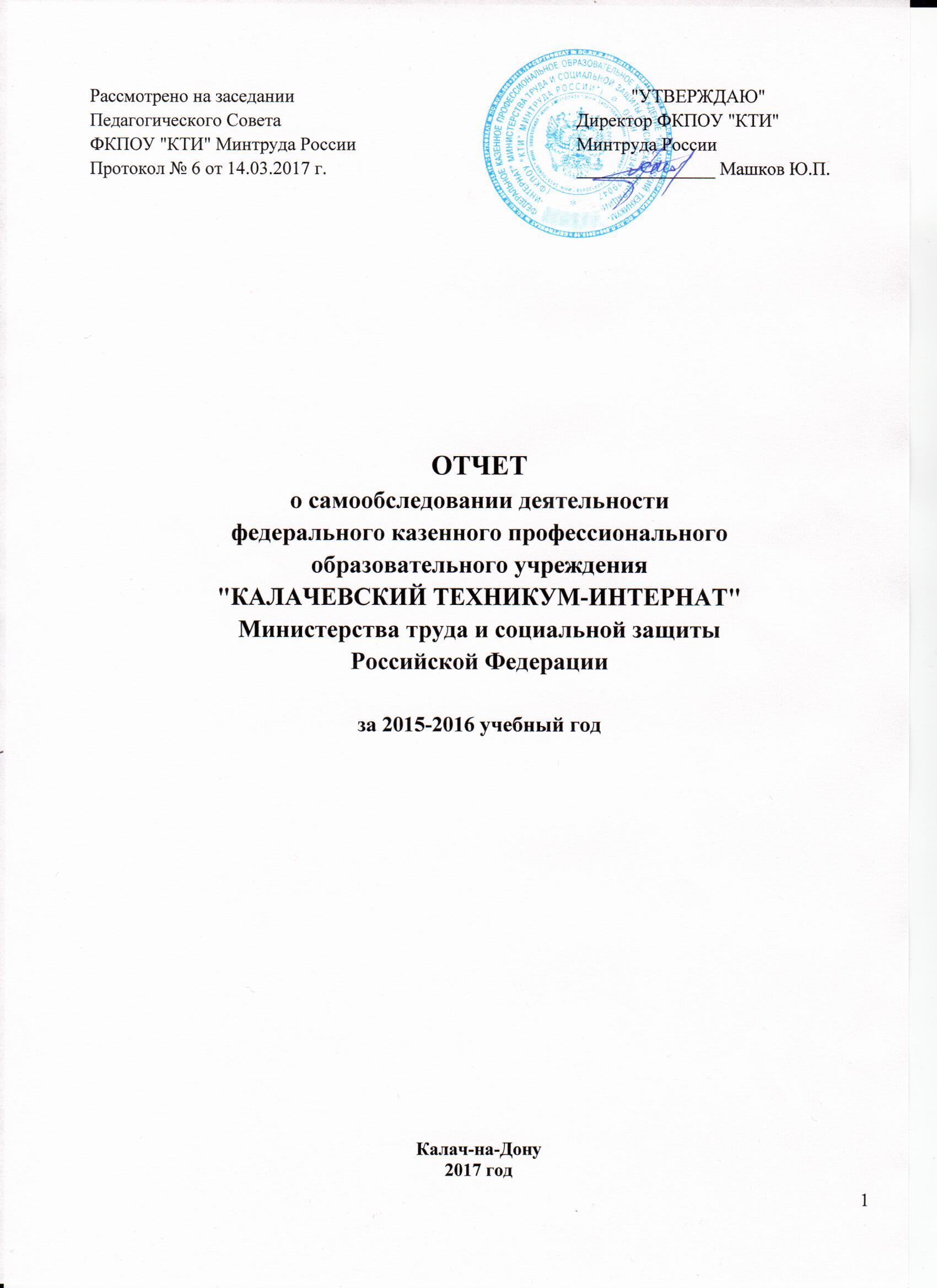 СОДЕРЖАНИЕ1. ОРГАНИЗАЦИОННО - ПРАВОВОЕ ОБЕСПЕЧЕНИЕ ДЕЯТЕЛЬНОСТИ ОБРАЗОВАТЕЛЬНОГО УЧРЕЖДЕНИЯОбщие сведения об образовательном учрежденииФедеральное казенное профессиональное образовательное учреждение «Калачевский техникум-интернат» Министерства труда и социальной защиты Российской Федерации – образовательное учреждение среднего профессионального образования, осуществляющее образовательно-реабилитационную, культурно-просветительскую и иную деятельность в сфере профессионального образования. ФКПОУ «КТИ» Минтруда России осуществляет свою деятельность в соответствии с Конституцией РФ, Федеральным законом от 29.12.2012 г. № 273-ФЗ «Об образовании в Российской Федерации» (с изм.), Приказом Министерства образования и науки РФ от 14.06.13 г. №464 «Об утверждении Порядка организации и осуществления образовательной деятельности по образовательным программам среднего профессионального образования» (с изм.), Федеральным законом от 24.101995г. № 181-ФЗ «О социальной защите инвалидов в Российской Федерации» (с изм. и доп.), другими законодательными и нормативными актами Российской Федерации, Министерства образования и науки РФ, Правительства РФ, Уставом техникума, локальными актами учреждения. Целью деятельности техникума является подготовка специалистов среднего звена по всем основным направлениям общественно полезной деятельности в соответствии с потребностями общества и государства, а также удовлетворение потребностей личности (с ограниченными возможностями здоровья) в комплексной реабилитации, в углублении и расширении образования. 	Техникум осуществляет подготовку специалистов на основе бюджетного финансирования за счет средств федерального бюджета и на договорной основе с физическими лицами с полным возмещением затрат на обучение. На основе бюджетного финансирования обучаются инвалиды детства, 1, 2 и 3 групп, а также дети-сироты, дети, оставшиеся без попечения родителей.	Реализация мероприятий комплексной реабилитации инвалидов и лиц с ограниченными возможностями здоровья осуществляется в условиях интернатной системы техникума.1.2. Нормативная база, регламентирующая деятельность ОУТехникум зарегистрирован как юридическое лицо, о чем ему выдано свидетельство Администрации Калачевского района Волгоградской области № 36 от 21.07.1997 г., идентификационный №3409100458. Имеется свидетельство Комитета по управлению государственным имуществом Волгоградской области о внесении в реестр федерального имущества, закрепленного на правах оперативного управления от 15 ноября 1999 год, реестровый №03400291.Таблица 11.3 Организационная структура управления	Система организации образовательно-реабилитационного процесса реализуется с помощью специально созданной организационной структуры (Схема 1).	Целью деятельности отделения профессионального образования - реализация основных профессиональных образовательных программ по программам подготовки специалистов среднего звена. Система образовательно-реабилитационной работы включает комплексное реабилитационное сопровождение с целью создания специальных условий для реализации учебных планов профессиональных образовательных программ, а также выполнения индивидуальных учебных планов.	Отделение социально-психологического сопровождения строит свою деятельность в двух направлениях: традиционном – воспитательном и экспериментальном – социальной реабилитации и адаптации инвалидов.	В функции отдела медико-оздоровительного сопровождения включено восстановление нарушенных и компенсация утраченных функций организма, поддержание состояния здоровья путем медицинских и физкультурных оздоровительных мероприятий.	Целью отдела информатизации является координирование электронной системы взаимодействия всех подразделений техникума на основе единой внутритехникумовской локальной сети. Единый информационный ресурс техникума обеспечивает поддержание всех учебных программ, ведение структурированной базы данных обучающихся и сотрудников. Вторая система информатизации объединяет базу финансово-кадровой службы.	Основной целью финансово-хозяйственной службы является бесперебойное материальное обеспечение всех процессов, связанных с функционированием помещений техникума, социально-бытовым обеспечением обучающихся и качественным обеспечение материально-технической базы учебного процесса. 2. СТРУКТУРА ПОДГОТОВКИ СПЕЦИАЛИСТОВ2.1. Перечень специальностей и профессий подготовкиВ соответствии с лицензией на образовательную деятельность техникум реализуются 3 основные профессиональные образовательные программы подготовки специалистов среднего звена (ППССЗ) по двум укрупненным группам специальностей (УГС).Таблица 2ФКПОУ «КТИ» Минтруда России имеет также лицензию на образовательную деятельность по программе профессиональной подготовки:	В 2015-2016 учебном году подготовка обучающихся по данному направлению не осуществлялась.2.2. Прием граждан на обучениеВ соответствии с Уставом ФКПОУ «Калачевский техникум-интернат» Минтруда России право на обучение за счет бюджетных ассигнования федерального бюджета имеют дети-инвалиды, инвалиды 1, 2 и 3 групп, имеющие соответствующий документ бюро МСЭ, а также лица с ограниченными возможностями здоровья, имеющие справку-заключение медико-психолого-педагогической комиссии (МПМК) и не имеющие медицинских противопоказаний для получения профессионального образования по выбранной специальности.Прием обучающихся осуществляется на базе основного общего и среднего общего образования, а также на базе профессионального образования.В 2016году контрольные цифры приема в ФКПОУ «Калачевский техникум-интернат» Минтруда России доведены не были.Таблица 3Сведения о приеме на обучение в 2016 учебном году2.3. Распределение численности студентовРаспределение численности студентов по специальностям и курсам на 1 октября 2016 года представлено в таблице (по данным СПО-1).Таблица 4Численность студентов по курсам обучения в ФКПОУ «Калачевский техникум-интернат» Минтруда России в 2016 годуСоотношение доли обучающихся за счет ассигнований федерального бюджета в общем объеме контингента в 2016 году составляет 38,3 % и соответственно, обучающихся по договорам с полным возмещением затрат на обучение за счет средств физических лиц составляет 61,7 %. Уменьшение доли обучающихся за счет средств федерального бюджета основано на отсутствии доведенных контрольных цифр приема в 2016 году.Движение студентов по данным статистического отчета СПО-1 за 2014-2015 учебный год представлено в таблице: Таблица 5В целом по техникуму динамику и структуру численности обучающихся за 2014-2016 годы можно выразить следующим образом:Таблица 62.4. Выпуск специалистовСтруктура подготовки специалистов в Калачевском техникуме-интернате соответствует лицензионным требованиям, отвечает потребностям рынка труда регионов и запросам лиц с ограниченными возможностями здоровья. Данные о выпускниках очной формы обучения в 2015 году представлены в таблице 5.Таблица 7Структура и динамика показателей выпуска обучающихся ФКПОУ «Калачевский техникум-интернат» Минтруда России за период 2014-2016 годыКоличество выпускников, обучавшихся за счет средств федерального бюджета, составило 41,9 % от общей численности выпускников 2016 года. Соотношение выпускников в общем объеме по специальностям выглядит следующим образом: специалистов направления «Экономика и бухгалтерский учет (по отраслям)» - 46,8 %, по направлению «Банковское дело» - 29 %, по специальности «Программирование в компьютерных системах» - 24,2 %. В структуре выпускников из числа лиц с ограниченными возможностями здоровья (ОВЗ):- «Экономика и бухгалтерский учет (по отраслям)» - 30, 8%;- «Банковское дело» - 23,1 %;- «Программирование в компьютерных системах» - 46,1 %. 3. СОДЕРЖАНИЕ ПОДГОТОВКИ СПЕЦИАЛИСТОВ3.1. Структура и содержание образовательных программ.В 2016 году подготовка специалистов по программам подготовки специалистов среднего звена осуществлялась в соответствии ФГОС СПО по специальностям:Федеральный государственный образовательный стандарт среднего профессионального образования по специальности 09.02.03 Программирование в компьютерных системах, утверждён приказом Минобрнауки России от 28 июля 2014 года №804.Федеральный государственный образовательный стандарт среднего профессионального образования по специальности 38.02.07 Банковское дело, утверждён приказом Минобрнауки России от 28 июля 2014 года №837.Федеральный государственный образовательный стандарт среднего профессионального образования по специальности 38.02.01 Экономика и бухгалтерский учет (по отраслям), утверждён приказом Минобрнауки России от 28 июля 2014 года №832.В 2016 году в Калачевском техникуме-интернате реализуются следующие профессиональные образовательные программы:Таблица 8ФГОС СПО предусматривает освоение рабочих профессий по одному из виду профессиональной деятельности в рамках освоения профессионального модуля:Перечень рабочих профессий по ОПОП ФГОС СПОТаблица 9Выполнение требований к освоению программ подготовки специалистов среднего звена (ППССЗ) укрупненной группы специальностей (УГС) 38.00.00 Экономика и управление(специальности: 38.02.01 Экономика и бухгалтерский учет (по отраслям) и 38.02.07 Банковское дело).Образовательный процесс по специальности 38.02.01 Экономика и бухгалтерский учет (по отраслям) строится в полном соответствии с приказом Министерства образования и науки Российской Федерации № 832 от 28 июня 2014 г. «Об утверждении федерального государственного федерального образовательного стандарта среднего профессионального образования по специальности 38.02.01 Экономика и бухгалтерский учет (по отраслям)».Образовательный процесс по специальности 38.02.07 Банковское дело строится в полном соответствии с приказом Министерства образования и науки Российской Федерации № 837 от 28 июля 2014 г. «Об утверждении федерального государственного федерального образовательного стандарта среднего профессионального образования по специальности 38.02.07 Банковское дело».Обучение по специальностям, входящим в УГС 38.00.00 Экономика и управление, осуществляется с получением обучающимися среднего общего образования. При этом нормативный срок освоения основной профессиональной образовательной программы увеличивается на 52 недели (1 год) из расчета:- теоретическое обучение (при обязательной учебной нагрузке 36 часов в неделю) 		39 нед.- промежуточная аттестация				2 нед.- каникулярное время					11 нед.Реализация среднего  общего образования осуществляется в соответствии с Рекомендациями по реализации среднего (полного) общего образования в образовательных учреждениях начального профессионального и среднего профессионального образования в соответствии с федеральным базисным учебным планом и примерными учебными планами для образовательных учреждений Российской Федерации, реализующих программы общего образования (письмо Министерства образования и науки РФ №03-1180 от 29 мая 2007 г.) Реализация среднего общего образования осуществляется на первом курсе обучения по всем направлениям подготовки, с учетом профиля получаемого профессионального образования. Профиль профессионального образования – социально-экономический. Основная образовательная программа среднего общего образования в учебном плане представлена в цикле «ООД.00 Общеобразовательные дисциплины», с обязательной учебной нагрузкой 1404 часа (из расчета 36 часов в неделю) и максимальной учебной нагрузкой 2106 часов (из расчета 54 часа в неделю). Образовательные области представлены в учебном плане традиционным набором дисциплин, соответствующим требованиям федерального компонента для технического профиля. Объем времени по каждой образовательной области составляет не менее, чем предусмотрено моделью общеобразовательной подготовки по профилю подготовки. Анализ соответствия программ общеобразовательного цикла действующим рекомендациям, приведен в таблице.Соответствие учебного плана и ППССЗ в части изучения общеобразовательных дисциплинпо специальностям 38.02.01 Экономика и бухгалтерский учет (по отраслям) и 38.02.07 Банковское делоТаблица 10* Указаны часы аудиторной нагрузки в соответствии с Разъяснениями по реализации федерального государственного образовательного стандарта среднего (полного) общего образования (профильное обучение) в пределах основных профессиональных образовательных программ начального профессионального или среднего профессионального образования, формируемых на основе федерального государственного образовательного стандарта начального профессионального и среднего профессионального образования (ФГУ "ФИРО" 03.02.2011).При подготовке настоящих Сведений сделан анализ соответствия профессиональных образовательных программ дисциплин, учебной и производственной практик, а также профессиональных модулей и всего комплекса их учебно-методического сопровождения требованиям ФГОС СПО по специальностям 38.02.01 Экономика и бухгалтерский учет (по отраслям) 38.02.07 Банковское дело.Максимальный объем учебной нагрузки студентов в учебном плане не превышает 54 часов в неделю, включая все виды учебной работы. Нагрузка студента обязательными учебными занятиями не превышает 36 часов в неделю. Практикоориентированность специальности составляет 51,28%, что соответствует действующим требованиям.Информация о соответствии учебного плана и основной профессиональной образовательной программы (ОПОП) требованиям ФГОС СПО по специальности 38.02.01Экономика и бухгалтерский учет (по отраслям), приведена в Таблице 11.Таблица 11Соответствие учебного плана и ППССЗ требованиям ФГОС СПО по специальности 38.02.01Экономика и бухгалтерский учет (по отраслям)Таблица 12Соответствие содержания подготовки требованиям ФГОС СПО по специальности38.02.01 Экономика и бухгалтерский учет (по отраслям)Информация о соответствии учебного плана и основной профессиональной образовательной программы (ОПОП) требованиям ФГОС СПО по специальности 38.02.07 Банковское дело приведена в Таблице 13.Таблица 13Соответствие учебного плана и ППССЗ требованиям ФГОС СПО по специальности 38.02.07 Банковское делоТаблица 14Соответствие содержания подготовки требованиям ФГОС СПО по специальности38.02.07 Банковское делоВ соответствии с требованиями ФГОС СПО по специальностям 38.02.01 Экономика и бухгалтерский учет (по отраслям) и 38.02.07 Банковское дело нормативный срок освоения ОПОП СПО базовой подготовки при очной форме получения образования составляет 95 недель, в том числе:- Обучение по учебным циклам 							59 нед.- Учебная практика, производственная практика (по профилю спец-ти)	-10 нед.- Производственная практика (преддипломная)					4 нед.- Промежуточная аттестация								3 нед.- Государственная (итоговая) аттестация 						6 нед.- Каникулярное время									13 нед.	Выводы:Разработанная профессиональные программы подготовки специалистов среднего звена и учебно-методическая документация соответствуют требованиям ФГОС СПО по специальностям 38.02.01 Экономика и бухгалтерский учет (по отраслям) и 38.02.07 Банковское дело.Выполнение требований к освоению программы подготовки специалистов среднего звена (ППССЗ) укрупненной группы специальностей (УГС) 09.00.00 Информатика и вычислительная техникаспециальности: 09.02.03 Программирование в компьютерных системахОбразовательный процесс по специальности 09.02.03 Программирование в компьютерных системах строится в полном соответствии с приказом Министерства образования и науки Российской Федерации № 804 от 28 июля 2014 г. «Об утверждении федерального государственного федерального образовательного стандарта среднего профессионального образования по специальности 09.02.03 Программирование в компьютерных системах».Обучение по специальности 09.02.03 Программирование в компьютерных системах осуществляется с получением обучающимися среднего общего образования. При этом нормативный срок освоения основной профессиональной образовательной программы увеличивается на 52 недели (1 год) из расчета:- теоретическое обучение (при обязательной учебной нагрузке 36 часов в неделю) 		39 нед.- промежуточная аттестация				2 нед.- каникулярное время					11 нед.Реализация среднего общего образования осуществляется на первом курсе обучения по всем направлениям подготовки, с учетом профиля получаемого профессионального образования. Профиль профессионального образования – технический. Основная образовательная программа среднего общего образования в учебном плане представлена в цикле «ООД.00 Общеобразовательные дисциплины», с обязательной учебной нагрузкой 1404 часа (из расчета 36 часов в неделю) и максимальной учебной нагрузкой 2106 часов (из расчета 54 часа в неделю). Образовательные области представлены в учебном плане традиционным набором дисциплин, соответствующим требованиям федерального компонента для технического профиля. Объем времени по каждой образовательной области составляет не менее, чем предусмотрено моделью общеобразовательной подготовки по профилю подготовки. Анализ соответствия программ общеобразовательного цикла действующим рекомендациям, приведен в таблице.Соответствие учебного плана и ППССЗ в части изучения общеобразовательных дисциплинпо специальности 09.02.03 Программирование в компьютерных системахТаблица 15* Указаны часы аудиторной нагрузки в соответствии с Разъяснениями по реализации федерального государственного образовательного стандарта среднего (полного) общего образования (профильное обучение) в пределах основных профессиональных образовательных программ начального профессионального или среднего профессионального образования, формируемых на основе федерального государственного образовательного стандарта начального профессионального и среднего профессионального образования (ФГУ "ФИРО" 03.02.2011).Максимальный объем учебной нагрузки студентов в учебном плане не превышает 54 часов в неделю, включая все виды учебной работы. Нагрузка студента обязательными учебными занятиями не превышает 36 часов в неделю. Информация о соответствии учебного плана и основной профессиональной образовательной программы (ОПОП) требованиям ФГОС СПО по специальности 09.02.03 Программирование в компьютерных системах приведена в Таблице 16.Таблица 16Соответствие учебного плана и ППССЗ требованиям ФГОС СПО по специальности 09.02.03 Программирование в компьютерных системахТаблица 17Соответствие содержания подготовки требованиям ФГОС СПО по специальности09.02.03 Программирование в компьютерных системахВыводы:Разработанная профессиональная программа подготовки специалистов среднего звена и учебно-методическая документация соответствуют требованиям ФГОС СПО по специальности 09.02.03 Программирование в компьютерных системах.	В профессиональной подготовке специалистов большую роль играет производственная практика, которая проводится в техникуме в соответствии с ФГОС СПО. Для осуществления этой работы организуются следующие виды деятельности:- при разработке графика учебного процесса планируется прохождение всех видов практик;- за студентом-практикантом закрепляется руководитель практики как от техникума из числа ведущих преподавателей профессионального цикла, так и от организации (предприятия);- перед началом прохождения практики со студентами-практикантами проводится установочная консультация, на которой доводятся до сведения студентов требования, содержание и программа практики, а также проводится инструктаж по технике безопасности;- руководители практик выдают студентам индивидуальные задания на период прохождения практики;- контроль за прохождением практики студентов осуществляется руководителями практики от техникума, заместителем директора по учебно-производственной работе, а также кураторами групп;- проведение консультаций с руководителями практик и студентами на производстве;- итоги практики подводятся на заключительной итоговой конференции, на которую приглашаются преподаватели, студенты, руководители баз практики;- сбор и анализ отчетов руководителей практики о прохождении практики студентами осуществляется заместителем директора по учебно-производственной работе.С целью организации всех видов практик с предприятиями, организациями и учреждениями в начале учебного года, а также непосредственно перед началом практики, составляются договоры по предоставлению баз практики.По всем специальностям, представленным к аккредитации, предусмотрено проведение нескольких этапов практик: - учебная практика; - производственная практика по профилю специальности; - преддипломная практика.В техникуме предусмотрено ведение основной документации по практике: - учебный план по специальности; - рабочие программы по практике; - журналы учета консультаций по практике;- договоры с организациями о сотрудничестве по прохождению практики студентами; - приказы директора техникума о направлении студентов на практику и назначении руководителей практики; - аттестационные листы руководителей практики от техникума об освоении профессиональных и общих компетенций за период прохождения практики;- отзывы-характеристики руководителей практики от организаций о прохождении практики студентами; - отчеты студентов о прохождении практики. В рамках каждой рабочей программы по практике, предусмотрены цели и задачи, содержание деятельности студента на практике. Информационно-методическое обеспечение, адресованное студентам, руководителям практик, специалистам базовых учреждений соответствует требованиям ФГОС СПО. Выводы:В результате самообследования выявлено, что организация практики проводится в соответствии с действующими учебными планами и графиком учебного процесса. Количество часов (недель), отведенных для практик всех видов по всем реализуемым в техникуме основным образовательным программам, соответствует требованиям ФГОС СПО. 3.2 Организация образовательного процесса.В Калачевском техникуме-интернате для каждой реализуемой специальности разработана профессиональная образовательная программа, которая в соответствии с реализуемым уровнем образования является программой подготовки специалистов среднего звена (далее - ППССЗ). ППССЗ составлены в соответствии с федеральными государственными образовательными стандартами среднего профессионального образования. Каждая ППССЗ по реализуемым специальностям в соответствии с действующими требованиями включает в себя:1. Учебный план, график учебного процесса, пояснительная записка.2. Рабочие программы учебных дисциплин и профессиональных модулей.3. Контрольно-оценочные средства.4. Рабочие программы учебных и производственных практик.5.Программы Государственной итоговой аттестации 2015 г.наряду с основными составляющими ППССЗ, организация учебного процесса сопровождается и другими документами:6. Расписание учебных занятий.7. Журналы учета аудиторных занятий.8. Журналы учета самостоятельной работы студентов.9. Зачетные книжки студентов.10. Приказы об утверждении тем  выпускных квалификационных и курсовых работ11. Выпускные квалификационные работы.8. Курсовые работы обучающихся.9. Договоры с социальными партнерами на проведение производственной практики10. Приказы о выходе обучающихся на производственную практику.11. Отчеты обучающихся по результатам прохождения практик (дневник, отчет, характеристика, аттестационные листы, итоговая ведомость результатов).13. Приказ о составе Государственной экзаменационной комиссии14. Паспорта учебных кабинетов и лабораторий.15. Приказы, регламентирующие учебно-производственную деятельность обучающихся.16. Внутренние локальные акты по организации образовательного процесса и др.Использование профессиональных стандартов при разработке ППССЗ позволило определить ее содержание по всем видам профессиональной деятельности с учетом потребностей рынка труда и работодателей, конкретизировать конечные результаты обучения в виде компетенций, умений, знаний и практического опыта.Нормативные сроки освоения ППССЗ базовой подготовки при очной форме получения образования и присваиваемая квалификация соответствуют требованиям ФГОС СПО.Общеобразовательный цикл учебных дисциплин при подготовке специалистов среднего звена реализуется с учетом профиля получаемого профессионального образования:ППССЗ по специальностям предусматривает изучение всех определенных ФГОС учебных циклов: общего гуманитарного и социально-экономического (ОГСЭ); математического и общего естественнонаучного (ЕН); профессионального; и разделов: учебная практика; производственная практика (по профилю специальности); производственная практика (преддипломная); промежуточная аттестация; государственная (итоговая) аттестация (подготовка и защита выпускной квалификационной работы).Распределение объема часов вариативной части по учебным дисциплинам и профессиональным модулям выполнено в соответствии с требованиями ФГОС СПО. ППССЗ по всем направлениям подготовки, реализуемым в Калачевском техникуме согласованы с социальными партнерами. Все рабочие программы разработаны в соответствии с нормативными документами Минобрнауки России и методическими рекомендациями Федерального института развития образования (ФИРО).  Содержание учебного материала и объем времени, выделяемый на его изучение, тематика домашних заданий, виды самостоятельной работы студентов позволяют сформировать у студентов требуемые знания и умения, а виды работ во время прохождения учебной и производственной практики - приобрести необходимый для данного вида профессиональной деятельности практический опыт.Показатели оценки результатов, приведенные в рабочих программах, позволяют проверить сформированность у студентов профессиональных и общих компетенций, определенных ФГОС СПО. Для каждой рабочей программы проведены внутренняя техническая и внешняя содержательная экспертизы на соответствие их содержания требованиям ФГОС СПО, получено положительное заключение. В рабочие программы дисциплин, профессиональных модулей, практик, ГИА включены все компетенции, содержащиеся в ФГОС СПО специальностей Порядок организации и проведения учебной и производственных практик обучающихся определяется локальными и федеральными нормативными актами.Практика в Калачевском техникуме-интернате представляет собой вид учебной деятельности, направленной на формирование, закрепление, развитие практических навыков и компетенций у обучающихся в процессе выполнения определенных видов работ, связанных с будущей профессиональной деятельностью. Практика является завершающим этапом освоения профессионального модуля по виду профессиональной деятельности.Видами практики обучающихся, осваивающих ППССЗ являются учебная практика и производственная практика (по профилю специальности). Практика проводится в соответствии с календарным графиком учебного процесса.Практика имеет целью комплексное освоение обучающимися техникума-интерната всех видов профессиональной деятельности по специальности СПО, формирование общих и профессиональных компетенций, а также приобретение необходимых умений и опыта практической работы студентами по специальности. Содержание всех видов практики определяется требованиями к результатам обучения по каждому из профессиональных модулей ППССЗ в соответствии с ФГОС СПО, программами практик, разрабатываемыми и утверждаемыми Техникумом-интернатом самостоятельно.Программы практики разработаны на основе Положения о практике обучающихся, осваивающих основные профессиональные образовательные программы среднего профессионального образования, утв. Приказом Минобразования России от 18.04.2013 №291, рабочих программ, учебного плана.Учебные практики и частично практики по профилю специальности осуществляются в учебных аудиториях и лабораториях техникума. Базами для производственной и преддипломной практики служат предприятия, организации, учреждения различных организационно-правовых форм, которые соответствуют необходимым условиям для организации и проведения практики. Закрепление баз практики осуществляется на основании приказа директора техникума-интерната на основании договоров о проведении производственных практик между принимающей стороной (предприятием, организацией, учреждением) и Техникумом-интернатом. Анализ отраслевой принадлежности баз прохождения преддипломной (квалификационной) практика представлен на рис. Выводы: Организация и содержание учебной и производственной практики по реализуемым специальностям соответствуют требованиям ФГОС СПО; реализуют практикоориентированное обучение и обеспечивают формирование профессиональных компетенций.Учебно-методические комплексы по реализуемым направлениям профессиональной подготовки в целом соответствует требованиям, существующим в системе среднего профессионального образования, ФГОС СПО, и позволяет реализовать ОПОП для подготовки специалистов среднего звена и квалифицированных рабочих.4.КАЧЕСТВО ПОДГОТОКИ СПЕЦИАЛИСТОВ4.1 Уровень подготовки специалистовКонтингент опрошенных студентов в период проведения самообследования составлял не менее 95%. Итоговые данные контроля знаний обучающихся по результатам контрольных срезов в период самообследования:По циклу общих гуманитарных и социально-экономических дисциплинТаблица 18Таблица 19По общепрофессиональному циклу дисциплинТаблица 20Таблица 21По профессиональному циклу Таблица 22Таблица 22Динамика показателей успеваемости по группам в отчетном учебном году представлена на рисунке:Анализ динамики уровня успеваемости за период 2011-2016 годы показан на рисунке:Качественные показатели успеваемости за период 2011-2016годы отражает рисунок:	Средний балл по техникуму по итогам 2015-2016 учебного года составил 3,63. Динамика данного показателя за предшествующие учебные годы представлена на диаграмме:4.2 Итоговая аттестация выпускниковГосударственная (итоговая) аттестация по специальностям, реализуемым в ФКПОУ «КТИ» Минтруда России, направлена на оценку уровня освоения компетенций, на установление соответствия уровня и качества подготовки выпускников Федеральному государственному образовательному стандарту по специальностям. Итоговая государственная аттестация выпускников по всем профессиональным образовательным программам, реализуемым в ФКПОУ «КТИ» Минтруда России, предусматривает защиту выпускной квалификационной работы (дипломной работы).Необходимым условием допуска к государственной (итоговой) аттестации является представление документов, подтверждающих освоение студентами компетенций при изучении теоретического материала и прохождении практики по каждому из основных видов профессиональной деятельности (портфолио). Каждый выпускник к ГИА готовит портфолио (утв. Положением о Портфолио), в котором представлены отчеты достигнутых профессиональных результатах (освоенных компетенциях), дополнительные сведения: сертификаты, свидетельства (дипломы) олимпиад, конкурсов, творческие работы по специальности, характеристики с мест прохождения преддипломной практики. Государственная (итоговая) аттестация включает подготовку и защиту выпускной квалификационной работы (дипломной работы). Обязательное требование – соответствие тематики выпускной квалификационной работы (дипломной работы) содержанию одного или нескольких профессиональных модулей. Данные требования  изложены в программе государственной итоговой аттестации выпускников по специальностям. Государственная итоговая аттестация имеет продолжительность 6 недель, в т.ч. 4 недели на подготовку выпускной квалификационной работы и 2 недели на защиту выпускной квалификационной работы. Порядок проведения ГИА определяется Положением о ГИА и Программой ГИА по специальностям.Таблица 23Результаты государственной итоговой аттестации по специальностям за 2014-2016 годыВывод:Результаты освоения профессиональных программ подготовки специалистов среднего звена соответствуют требованиям ФГОС СПО по специальностям:09.02.03 Программирование в компьютерных системах38.02.01 Экономика и бухгалтерский учет (по отраслям)38.02.07 Банковское дело4.3 Трудоустройство выпускниковТрудоустройство выпускников Калачевского техникума-интерната осуществляется без направлений на работу. В целом информация о распределении выпускников за 2013-2015 годы представлена в таблице 24.Таблица 24Показатели трудоустройства выпускников за 2013-2016 годы5. УСЛОВИЯ РЕАЛИЗАЦИИ ОБРАЗОВАТЕЛЬНЫХ ПРОГРАММ5.1 Информационно-методическое обеспечение образовательного процесса.Главной составляющей учебно-методического обеспечения специальности являются учебно-методические комплексы (УМК), самостоятельно разработанные преподавателями техникума по каждой дисциплине, профессиональному модулю и их структурным единицам.Учебно-методический комплекс (УМК) включает в себя:- рабочую учебную программу, - контрольно-оценочные средства (КОС),- контрольно-измерительные материалы (КИМ),- необходимые методические рекомендации.Важную роль в обеспечении учебно-методической документацией играет библиотека. Обеспечение обучающихся учебниками и учебными пособиями определено содержанием обучения в соответствии с ФГОС по специальностям и осуществляется через библиотеку (абонемент и читальный зал совмещены).	Библиотека ФКПОУ «Калачёвский техникум-интернат» Минтруда России является структурным подразделением учебного заведения, которое обеспечивает учебный процесс необходимой информацией (учебной, справочно-энциклопедической), новейшими периодическими изданиями, электронными документами, а также предоставляет возможность поиска дополнительной информации через систему Интернет. Библиотека имеет читальный зал с числом посадочных мест – 22, из них – 7 мест оснащены персональными компьютерами с доступом к сети Интернет.	Основными направлениями деятельности библиотеки являются: 1. Формирование библиотечного фонда в соответствии с профилем техникума, образовательными профессиональными программами и информационными потребностями читателей.2. Участие в воспитательной и просветительской деятельности техникума, формирование у обучающихся социально-необходимых знаний и навыков, гражданской позиции, профессиональных интересов, пропаганда культурного наследия.3. Формирование библиотечно-информационной культуры, обучение читателей современным методам поиска информации, привитие навыков пользования книгой.4. Совершенствование работы библиотеки на основе внедрения современных технологий и компьютеризации библиотечно-информационных процессов.5. Координация деятельности с подразделениями техникума и общественными организациями, интеграция и взаимодействие с библиотеками других систем и ведомств для более полного удовлетворения потребностей читателей в литературе.6. Организация комфортной библиотечной среды. В 2015-2016 учебном году было зарегистрировано 335 пользователей библиотеки, из них студенты дневного обучения – 235, заочного обучения – 40, преподаватели и сотрудники – 60.	Объём библиотечного фонда в 2016 г. составил 11 125 экз.Количество посещений библиотеки за год составило 3096, из них 941 посещение зала электронной информации.Общая книговыдача за 2015-2016 уч. год составила 3457 печатных единиц и электронных документов.	Анализ состава библиотечного фонда и книгообеспеченности учебного процесса в Калачевском техникуме-интернате показал, что в следующем учебном году только 9% учебной литературы, имеющейся в фонде библиотеки, будет соответствовать требованиям ФГОС.Состав фонда (по годам издания)За отчетный период по заявкам преподавателей было приобретено 100 экземпляров учебной литературы, оформлена тестовая подписка на доступ к электронно-библиотечной системе «Знаниум». Оформлена подписка на 18 наименований газет и журналов. 	В течение учебного года была проведена плановая проверка библиотечного фонда, а также работа по выявлению ветхих и морально устаревших изданий.  В результате произведено списание 1426 экз. книг и мелкий ремонт 150 книг. 	Перед началом учебного года проведено обеспыливание библиотечного фонда и проверка расстановки книг.	В конце учебного года проведена работа по ликвидации задолженностей среди студентов и преподавательского состава. Динамика движения фонда	В целях формирования информационной культуры будущего специалиста библиотека традиционно в начале учебного года проводит занятие по основам библиотечно-библиографической грамотности для учащихся 1 курса.	 В сентябре 2015 года был проведён день открытых дверей «Ваш надёжный помощник - библиотека» для групп первого курса.	В течение года студенты получают индивидуальные консультации по использованию справочных изданий, картотек, по методике работы с периодическими изданиями, работе с электронными ресурсами библиотеки.	За отчетный период составлены бюллетени новых поступлений: «Электронные учебники ЭБС «Знаниум», «Электронные учебники издательства «Академия». 	Постоянно обновляются папки с методическими материалами по предметам, представленные на выставке «Учебно-методическая литература в помощь преподавателю и студенту».	В течение учебного года было выполнено 312 тематических и 300 адресно-библиографических справок.В целях формирования базы данных по истории учебного заведения в библиотеке постоянно пополняется папка-досье «О нас пишут в газетах…». 	Для реализации воспитательной задачи библиотека поддерживает связь с заместителем директора по воспитательной работе в техникуме, преподавателями и кураторами групп.	В течение учебного года библиотекой были проведены следующие мероприятия:Сентябрь   -литературно-музыкальная композиция «Война и женщина – слова несовместимы»; Октябрь - участие читателей библиотеки в «Днях казачьей культуры», организованных МУК КМЦБ;Ноябрь -экскурсия по памятным местам Калачевского района (Бух-11);-- литературно-познавательное занятие «Урок словесности» (Б-24);- информ-досье «Откуда пришли славяне» (Бух-21).Январь- устный журнал «Наступили святок радостные дни» (Бух-21);Февраль  -экскурсия по памятным местам Калачевского района (Б-12);Март - литературное путешествие «Дон – колыбель российского казачества»  (Бух-21)- встреча актива библиотеки с поэтессой Татьяной Батуриной;Апрель- участие актива библиотеки в акции «Библионочь-2016».В октябре 2015 года студенты Ионова Виктория и Рудаков Илья под руководством зав. библиотекой приняли участие в региональной научно-практической конференции, посвященной 75-летию системы профессионального образования, где заняли почетное 3 место в номинации «История становления и развития профессионального технического образования в городе, регионе, стране».В мае 2016 года было организовано участие студента Темнышова Тимофея в районном молодежном творческом конкурсе «Война для меня – это память…», которое было отмечено Дипломом I степени в номинации «Литературная работа».В течение учебного года в помещении библиотеки были оформлены книжные выставки «Библиотека рекомендует», «Книги – юбиляры 2016 года», внутри полочные выставки «Николай Гумилев и Анна Ахматова», «Рубцов Николай Михайлович. Жизнь и творчество», «Наш современник – Борис Петрович Екимов».В сети Интернет постоянно пополняется блог «Библиотека КТИ».  Адрес блога http://bibliotekakti.blogspot.com/   В библиотеке создано 7 электронных рабочих мест, соединенных с локальной сетью техникума. Студентам обеспечен доступ к методическим материалам, предоставляемым преподавателями техникума для самостоятельной работы студентов. В базе данных «METOD» создано 60 предметных папок. В течение года библиотека обеспечивала бесплатный доступ студентов и преподавателей к ресурсам Интернет, а также к электронно-библиотечным системам: издательства «Лань», издательства «Инфра-М» (ZNANIUM.COM), издательского центра «Академия». Зарегистрировано 941 посещение зала электронной информации.В электронных библиотечных системах зарегистрировано 100 пользователей и проведено 70 консультаций по вопросам использования ЭБС. В течение года было оформлено 10 информационных листовок с целью активизации пользовательского спроса на ЭБС. В течение года заведующая библиотекой приняла участие в вебинарах «Три работающих инструмента для комплектования учебного процесса в колледже и техникуме» и «Грифование и оценка качества учебной литературы в современном высшем и среднем профессиональном образовании».Информационное обеспечение образовательного процесса направлено на повышение результативности и качества основных видов деятельности техникума за счёт создания единого информационно-образовательного пространства техникума, интегрированного в региональное, российское и мировое информационное пространство.В соответствии с современными  требованиями ФЗ «Об образовании в Российской Федерации» студенты техникума имеют возможность свободно выходить в Интернет для реализации учебных задач.Уровень информатизацииСтуденты и обучающиеся используют информационные ресурсы для подготовки к занятиям, при выполнении заданий по самостоятельной работе, выполнению курсовых, дипломных проектов (работ). Во время защиты выпускных квалификационных работ используются мультимедийные презентации, базы данных, свои прикладные программы. Также информационные ресурсы используются для организации мероприятий во внеурочное время в рамках социальных проектов. Созданное образовательное пространство соответствует потребностям современного общества, потребностям работодателей.Рабочие места каждой учебной аудитории и лаборатории оснащены персональным компьютером, проектором и экраном. Систематическое применение ИКТ в образовательном процессе позволяет преподавателю организовать разные формы учебно-познавательной деятельности. ИКТ применяются как средство доступа к учебной информации, обеспечивающее возможности поиска, сбора и работы с источниками, в том числе в сети Интернет, а также как средство доставки и хранения информации.Применение презентаций на занятиях позволяет повысить качество обучения и усилить образовательный эффект. Систематическое применение ИКТ позволяет реализовать дифференцированный подход к студентам с разным уровнем учебных возможностей. В холле техникума расположены информационные киоски, предназначенные для доступа студентов к основной учебной информации (расписание основных и дополнительных учебных занятий, сведения о преподавателях, об учебных аудиториях, схемы эвакуации и т.п.). В ФКПОУ «КТИ» Минтруда России сотрудниками техникума используется единый структурированный информационный ресурс для доступа к различной информации, регламентирующая основные и обслуживающие процессы в техникуме. Работа учебного отдела осуществляется в большей степени в автоматизированном виде. Автоматизированы следующие процессы:- электронный журнал по учебным группам (выходные отчеты: ведомости успеваемости и посещаемости, итоговые ведомости для выпускников);- база данных по студентам (выходные отчеты осуществляются по различным параметрам в соответствии с запросами внешних и внутренних пользователей). Ведётся постоянная работа по автоматизации рабочих мест сотрудников различных служб техникума.5.2 Кадровое обеспечение образовательного процесса.Укомплектованность педагогическими кадрами составляет 100 %. В соответствии с требованиями профессионального стандарта «Педагог» 12 преподавателей техникума в 2016 году прошли обучение по программе профессиональной переподготовке «Педагогика и психология профессионального образования и обучения». 4 преподавателя профессионального цикла по специальности «Экономика и бухгалтерский учет (по отраслям)» прошли курсы повышения квалификации по программе «Главный бухгалтер».Сведения о кадровом обеспечении образовательного процесса и укомплектованности штатов ФКПОУ «Калачевский техникум-интернат» Минтруда России представлены в таблице.Таблица Сведения о кадровом обеспечении образовательного процесса и укомплектованности штатовФКПОУ «Калачевский техникум-интернат» Минтруда России Вывод:Учебно-методическое и кадровое обеспечение образовательного процесса, а также уровень информатизации техникума соответствуют требованиям ФГОС СПО по реализуемым специальностям.5.3 Материально-техническое обеспечение образовательного процесса5.4 Медицинское сопровождение контингента обучающихся	Созданная в образовательном учреждении система комплексной реабилитации обучающихся, предусматривает организацию медицинского сопровождения и медицинской помощи студентам. В здравпункте  ФКПОУ «КТИ» Минтруда России осуществляется первичная врачебная медико- санитарная помощь врачом терапевтом на 0,5 ставки и первичная специализированная - врачом неврологом на 1 ставку .Прием больных неврологом проводится в специально отведенном кабинете с 8-00 до15-48 ч. ежедневно. В первую очередь принимаются больные  с обострениями , инвалиды 1 группы , диспансерные больные .Основными направлениями деятельности здравпункта являются:лечебно-профилактические мероприятия, санитарно-эпидемиологические, медико-экспертные, организационные , санитарно-просветительные .Здравпункт КТИ оснащен процедурным кабинетом, физиотерапевтическим и массажным кабинетом. Больные в100% охвачены физиолечением . Проводится 2 раза в год курсовое лечение ,периодические медицинские осмотры .В техникуме обучаются инвалиды 12 нозологических групп. Это больные с заболеваниями крови , эндокринной системы, системы кровообращения, болезнями глаз, уха, органов дыхания, костно-мышечной системы, мочеполовой системы , с последствиями травм, родовыми травмами, заболеваниями кожи, врожденными аномалиями развития, онкологическими заболеваниями.Все эти больные в 100% осматриваются. При необходимости направляются больные на консультацию к другим специалистам ЦРБ. Здравпункт КТИ взаимодействует с ГБУЗ Калачевская ЦРБ (с врачами поликлиники и стационара , клинико-экспертной комиссией , лабораторией , рентгенологической и параклинической службой) , с МСЭ , военкоматомОпосредованно через ЦРБ направляются больные на консультацию и стационарное лечение в ОКБ , специализированные центры.Организовывается прохождение комиссии для переосвидетельствования инвалидов техникума во МСЭ.Согласно приказа Министерства здравоохранения РФ от 21.12.2012г.№1346н проводятся периодические медицинские осмотры обучающихся в КТИ -1 раз в год.Проводится санитарно-просветительная работа со студентами, сотрудниками КТИ. Читаем лекции, ведем беседы со студентами о здоровом образе жизни, профилактике заболеваний, о методах борьбы со стрессом и др. С целью повышения знаний среднего медперсонала врачами проводятся тематические занятия, семинары. 	В марте 2016года ст.медсестра и 3 процедурных медсестры прошли переаттестацию по иммунопрофилактике и туберкулинодиагностике на базе ГБУЗ «Калачевская» ЦРБ, получили допуск к работе и продлен сертификат на 1 год. 	Одна медсестра прошла курсы усовершенствования по циклу:»первичная медико-профилактическая помощь населению(прцедурные м/с)» , продлен сертификат на 5 лет.В течение 2016 года принимали участие во врачебных конференциях на базе МБУЗ «Калачевская ЦРБ», конференциях проводимых кафедрами неврологии и терапии Волгоградского медицинского университета. Врач невролог принимала участие во всероссийской междисциплинарной научно-практической конференции «Дни неврологии в Волгограде». Все это дает возможность более квалифицированно оказывать помощь больным.2 раза в год /по приезду и после каникул/ проводится медосмотр студентов. Диетотерапия назначается по основным и сопутствующим заболеваниям. В весеннее время проводится витаминизация третьих блюд.Постоянно проводится работа на пищеблоке: работники осматриваются на гнойничковые заболевания, медицинскими работниками проводится бракераж готовой пищи с отметкой в журнале. Данные мероприятия проводятся ежедневно. Ведется журнал здоровья по форме №3.В 2016 году совместно с инженером по труду участвовали в организации прохождения медицинской комиссии сотрудников и организуем проведение иммунопрофилактики. 	3 раза в неделю совместно с обучащимися проводились санитарные обходы жилых комнат общежития с целью контроля соблюдения санитарных норм, во время обходов проводятся санитарно-просветительные беседы. Раз в месяц проводятся санитарные обходы остальных помещений техникума .Согласно СанПиНов 2.4.5.2409-08 , 2.1.2.2646-10 ,2.1.2.1199-03 осуществлялась проверка соответствия санитарного состояния столовой , прачечной , парикмахерской , общежития и ведем журнал внутритехникумовского контроля.Своевременно заключали договора и проводили закупку лекарственных средств , вывоз и утилизацию медицинских отходов класса «Б», поверку физиоаппаратуры ,тонометров, весов, ростомера.Оказывается содействие в оформлении санаторно-курортных справок.ТаблицаДинамика посещений здравпункта обучающимися ФКПОУ «Кадлачевский техникум-интернат» Минтруда России за 2013-2016 годыУвеличение числа посещений произошло в результате:частого обращения студентов с острыми и хроническими заболеваниями , которые обучаются на платной основе . В течении последних лет обучаются студенты инвалиды с более тяжелыми формами заболеваний и требуют более частого динамического наблюдения и лечения.ТаблицаВ процедурном кабинете сделано инъекций:В течении учебного года всем нуждающимся проводилось курсовое лечение. Все осмотрены неврологом , терапевтом согласно плана. В зависимости от заболевания некоторые получали постоянное лечение/ эпилепсия, бронхиальная астма, сахарный диабет, дерматит и др./за счет бюджетных средств выделяемых техникуму на лечение инвалидов , а также за счет льгот по месту жительства/ инсулин и др./.ТаблицаВ физиотерапевтическом кабинете проведено  процедур :Таблица В массажном кабинете проведено курсов :ТаблицаСтруктура диспансерных больных из числа обучающихся 2015-2016 учебного годаВ здравпункте ведется следующая документация:-журнал амбулаторного приема больных – ф.074у;-журнал учета стационарных лечений;-журнал учета проведения медосмотров студентов;-журнал разведения дезрастворов;-журнал учета времени работы бактерицидных ламп;-журнал учета генеральной уборки;-журнал контроля температурного режима холодильника;-журнал контроля температурного режима в процедурном кабинете;-журнал учета санитарно-просветительной работы –ф.038-оу.;-журнал процедурный –ф.029у;-журнал учета инфекционных заболеваний –ф.060у;-журнал бракеражный;-журнал учета микротравм;-амбулаторные карты –ф.025у;-контрольные карты диспансерного наблюдения –ф.-030у;-направления на консультацию и во вспомогательные кабинеты –ф.-028у;-экстренные извещения об инфекционных заболеваниях –ф.-058у;-ведомость учета посещений –ф.-039у;-журнал здоровья –ф.-3-личные медицинские книжки;-сертификаты прививок;-и др.ВОСПИТАТЕЛЬНАЯ РАБОТАВоспитательная работа – важнейшая составная часть  образовательного процесса, осуществляемая в учебное и вне учебное время, которая обеспечивает формирование нравственных, общекультурных, гражданских и профессиональных качеств личности будущего специалиста.Цель воспитательной работы – формирование у студентов социально значимых и профессионально важных качеств, воспитание высоконравственной, духовно развитой личности, способной к профессиональной деятельности и моральной ответственности за принимаемые решения.Основные задачи воспитания:- формирование личной ответственности за собственную судьбу, судьбу отечества, активной гражданской позиции;- развитие коллективизма, мобильности, конкурентоспособности, позитивных ценностных ориентаций, творческой активности;- развитие организаторских способностей посредством ориентации на участие в самоуправлении;- ориентация на овладение знаниями этических и правовых норм, на адекватное этим знаниям поведение;- формирование научных представлений о здоровом образе жизни, вооружении умениями и навыками духовного и физического самосовершенствования;- формирование представлений о сущности и социальной значимости будущей профессии, готовности к самообразованию;- формирование опыта межнационального и межсоциального общения, предупреждения и разумного разрешения конфликтов;- формирование чувства корпоративной общности, гордости за принадлежность к студенческому сообществу;  Стратегической целью деятельности воспитательной работы педагогического коллектива КТИ на ближайшие годы является: создание оптимальных условий для развития творческой социально и профессионально мобильной личности, способной к самостоятельному осознанному выбору своей стратегии поведения, способной к успешной социализации в обществе и активной адаптации на рынке труда, а также способной к самовыражению, самоопределению и  самоутверждению. Главная задача воспитательной деятельности – в воспитательном пространстве техникума-интерната создать условия для реализации индивидуальных и творческих интересов личности, активизации самостоятельности студентов в учебно-воспитательном процессе, формирования ценностного отношения к себе, к своей профессии, к жизни.Продукт нашей деятельности – это наш выпускник, как целостная ведущая здоровый образ жизни личность, с его индивидуальностью, творческим началом, готовая к постоянному развитию человеческой культуры.Учитывая тип образовательного учреждения, в основе воспитания лежит поведенческий подход, суть которого состоит в признании того, что актуальные потребности побуждают человека к определенным действиям. Целью поведенческого подхода в воспитании является оказание помощи студентам в осознании его возможностей, развитие творческих и коммуникативных способностей.2015-1016 учебный год был объявлен  годом талантливой молодежи в ФКОУ СПО «Калачевский техникум-интернат» Согласно программе воспитательной деятельности (время реализации 2014-2020г.) в 2015-2016 учебном году реализовался  второй год работы по программе. Реализацию воспитательно-реабилитационного процесса осуществляет воспитательная служба  Через:-деятельность кураторов групп;- деятельность социально-психологического отделения;- деятельность студенческого совета;-деятельность старостата;- спортивно-оздоровительную работу;-творческую деятельность;-дополнительное образование;- Работу библиотекиОсновные задачи службы:- Разработка под руководством заместителя директора по воспитательной работе основных задач на  учебный год, комплексных мер по их решению.- Определение путей и средств реализации воспитательных задач в техникуме.-  Определение приоритетных направлений работы, места досуга молодежи в системе образования и воспитания специалистов. - Доработка документов нормативно-правовой базы воспитательной деятельности- Анализ и контроль воспитательной деятельности, проводимой в техникуме. - Анализ работы кураторов групп и разработка рекомендаций по улучшению качества работы. - Проведение мониторинга воспитательного процесса в техникуме. - Влияние на содержание и характер образовательно-воспитательных, духовно-нравственных, информационных, материальных условий организации досуга и отдыха студентов, дискотек и других различных мероприятий, осуществление целенаправленной деятельности по формированию культурных потребностей студенчества. - Активизация общественной жизни студентов, вовлечение их в различные формы внеучебной деятельности, развитие студенческого самоуправления. - Повышение культуры общения, этики поведения, межличностных отношений в среде студентов, формирование стремления к здоровому образу жизни, профилактика антисоциальных явлений (наркомании, курения и т.д.), повышение уровня нравственности, культуры, гражданского долга и гуманизма студентов. - Содействие улучшению условий учебы и жизни студентов в техникуме, в студенческом общежитии.- Обеспечение деятельности  кураторов групп, студенческого самоуправления по организации воспитательной работы со студенческой молодежью. - Развитие студенческого самоуправления. - Развитие студенческого совета в общежитии.- Организация и проведение студенческих праздников, общетехниикумовских  культурно-массовых мероприятий- Организация выступлений творческих студенческих групп в различных мероприятиях РФ, области, города и техникума. - Развитие у студентов ответственности  за сохранность инвентаря, оборудования, интерьера техникума.- Поддержание деловых связей с различными государственными структурами и предпринимателями, иными организациями в целях решения различных задач, связанных с воспитательной деятельностью. Воспитательная служба  в 2015-2016 учебном году   осуществляет  свою работу совместно со структурными подразделениями техникума,   органами студенческого самоуправления по следующим направлениям:- Обеспечение координационного, текущего планирования воспитательной работы в техникуме и его реализация. - Разработка регламентирующих и нормативных документов по организации и проведению воспитательной работы в техникуме. - Организация работы  кураторов групп. - Содействие и координация работы   органов  студенческого самоуправления, творческих коллективов техникума. - Осуществление анализа социально-психологических проблем студентов, оказание психологической поддержки, консультативной помощи студентам в решении их проблем. - Осуществление работы по организации профилактики ВИЧ-инфекций, правонарушений, наркотической, алкогольной, табакокурения и иных видов зависимости. - Разработка программ по здоровому образу жизни, изучению конституции РФ, эстетическому воспитанию, по социально-педагогической поддержке студентов с нарушением слуха, «Программы  психолого - педагогического  сапровождения студентов с ограниченными возможностями здоровья в сессионный период». - Осуществление работы со студентами различных «групп риска» - Информационное обеспечение студентов с использованием всех доступных средств подачи информации. Вся воспитательная деятельность педагогического коллектива  Калачевского техникума-интерната  в 2015-2016 учебном году осуществлялась в соответствии с нормативными актами и документами: Закон «Об Образовании РФ»; Устав ФКПОУ  «КТИ» Минсоцразвития РФ; Положение о студенческом общежитии; Положение о старостате; Положение о воспитательной службе; Положение о СПЧ Положение  о мерах по социальной поддержке детей-сирот и детей. Оставшихся без попечения родителей, обучающихся в ФКПОУ «КТИ» Минтруда России;Положение о кураторе учебной группы; Положение о студенческом совете;Положение о старостате;Правила внутреннего распорядка студенческого  общежития; Правила внутреннего распорядка обучающихся; Положение о соревновании между группами; Положение о студенческом отряде охраны правопорядка; Положение о дисциплинарных взысканиях;Положение о кружке;Положение о ДО; Положение о  дисциплинарной комиссии;Положение об отделе профориентации;Положение об отделе творческой реабилитации; Положение о Школе психологической грамотности;Положение о дежурстве; Положение о МО кураторов групп; Положение о Школе кураторов;Положение о запрете курения; Положение о проведении общетехникумовского мероприятия; Положение о проведении общетехникумовского конкурса;Положение о студенческой газете «Планета КТИ»; Положение о комиссии по вселению в общежитие;Положение о психолого-педагогическом консилиуме; Кодекс этики студентов КТИ;Положение о смотре - конкурсе на лучшую комнату в общежитииПоложение о студенческом совете общежития;- Должностные обязанности зам. директора по ВР, социального педагога, педагога-психолога, педагога дополнительного образования, педагога- организатора, воспитателя, куратора учебной группы, сурдопедагога.- Планы работы зам.директора по ВР, социально-психологической службы, педагога- организатора, воспитателя, педагогов дополнительного образования, сурдопедагога.Планирование  и деятельность воспитательной службы осуществляется по направлениям:Духовно-нравственное воспитание -  ОктябрьГражданско-патриотическое воспитание - Ноябрь, майВалеологическое воспитание  -  январьХудожественно-эстетическое воспитание – февраль, март Правовое воспитание  - декабрьЭкологическое воспитание – апрель. Ежемесячное планирование воспитательной работы в учебных группах (часы общения, внеаудиторные мероприятия, экскурсии, дискуссии) осуществляется кураторами групп в соответствии с данными направлениями  по месяцам ЦИКЛОГРАММА ПРОВЕДЕНИЯ ПЕДАГОГИЧЕСКИХ ЧАСОВ В УЧЕБНОЙ ГРУППЕ1-й понедельник – организационный; 2-й понедельник – тематический;3-й понедельник – коррекционный; 4-й понедельник – итоговый. ЦИКЛОГРАММА ПРОВЕДЕНИЯ ОРГАНИЗАЦИОННЫХ ЛИНЕЕК2-я среда  месяца – дисциплинарная; 4-я среда месяца – итоговаяКадровое обеспечение воспитательной деятельностиРазвитие студенческого самоуправленияОдним из условий реализации творческой активности и самодеятельности в учебно-познавательном, научно-профессиональном и культурном отношении является студенческое самоуправление, осуществляемое через функционирование студенческого совета, органов самоуправления в учебных группах, старостата и совета общежития.Студенческое самоуправление, действует на основании Конституции Российской Федерации, Федерального закона «Об общественных объединениях», Стратегии государственной молодежной политики, Устава ФКПОУ «Калачевский техникум-интернат».Основной задачей работы Студенческого самоуправления является организация разнообразных видов социально значимой деятельности студенческой молодежи в образовательном учреждении и проведение различных дел и мероприятий, способствующих развитию личности, формированию гражданственности и патриотизма студенчества, реализации его социальных и трудовых инициатив. В состав Студенческого самоуправления в 2015-2016 году входили 15 человек. Председатель Студенческого Совета – Николайченко Сергей, студент группы Б-32. Зам председателя - Нереуца Сергей , студент группы Т-33.За период 2015-2016г. состоялось 10 заседаний Студенческого совета, на которых были инициированы и одобрены различные мероприятия для студентов, реализованные как по инициативе СС, так и  при поддержке администрации.В сентябре 2015 года члены Студенческого Совета техникума-интерната сформировали состав руководящих органов Студенческого самоуправления и утвердили направления деятельности на год, в соответствии с которыми созданы комиссии:учебная;дисциплины и порядка;спортивная;культурно-массовая;санитарно-бытовая.социальнаяДеятельность Студенческого самоуправления включает в себя:- помощь и поддержка в обучении, профессиональном самоопределении и социальной защите членов Студенческого самоуправления.- формирование традиций образовательного учреждения.- изучение нужд и запросов молодежи  путем организации и проведения социологических опросов, - участие в обучение студенческого актива (семинары, информационно-методический обмен).- организация и проведение научных и культурных конференций, фестивалей, семинаров, выставок и иных общественных мероприятий, способствующих развитию личностных качеств и творческого потенциала молодежи.- проведение спортивных и иных мероприятий, способствующих развитию спорта и физическому воспитанию молодежи.Деятельность Студенческого самоуправления организована по трем направлениям:Формирование и развитие духовно - нравственных и гражданско-патриотических ценностей. Традиционные мероприятия.Гражданско – патриотическое, нравственное воспитание является неотъемлемой задачей Студенческого самоуправления. В основе содержания гражданско – патриотического и нравственного воспитания лежит система мероприятий, проводимых техникумом-интернатом для достижения основных задач.Так же уделяется внимание формированию у студента внутренней потребности к самосовершенствованию, формированию своего нравственного стиля жизни, подготовке к решению мировоззренческих проблем. Сформированность социально – значимых нравственных качеств личности является одним из критериев эффективности Студенческого самоуправления в данном направлении.Проведение и участие в  мероприятиях и акциях:Формирование здорового образа жизни и развитие физической подготовки студентов.Воспитание ценностного отношения к здоровью, развитие системы физкультурных мероприятий также является одной из задач Студенческого самоуправления. С целью профилактики вредных привычек, социально приобретенных заболеваний, формирование позитивных установок на здоровый образ жизни, проводятся профилактические акции. В мероприятиях принимают участие все группы, имеет место повышение активности студентов.Защита и представление прав и интересов студентов.В этом направлении ставились и решались следующие задачи:Мониторинг и решение  студенческих проблемСодействие студентам в решении образовательных, социально-бытовых и прочих вопросов;Реализация прав студентов на участие в обсуждении и решении важнейших вопросов деятельности техникума-интерната, решение важных вопросов жизни студенчества. Поддержка и реализация студенческих инициатив.Все вышеизложенные цели и вытекающие из них задачи решались студенческим советов в течение учебного года, чему способствовала активность  и инициативность студентов. С успехом работали дисциплинарная, учебная, санитарно-бытовая комиссии, регулярно осуществлял совою деятельность старостат,  работал Отряд Студенческого Правопорядка. Основной задачей  ОСП стало предотвращение нарушений распорядка дня, особенно в вечернее время, следить за сохранностью имущества в техникуме и в общежитии(командир отряда  - студент 3 курса  Аксентьев В., заместитель – студент 1-го курса, Кондрашкин В. Работа отряда осуществлялась в соответствии с графиком. Проводились регулярные рейды по общежитию с целью проверки санитарного состояния комнат(рейд «УЮТ»), соблюдения режима, проведения самоподготовки, организации отбоя и подъема, подводились итоги соревнований по группам, что способствовало повышению мотивации учения, улучшению дисциплины и санитарному состоянию общежития.  О результатах рейдов и итогах соревнования  докладывалось на общетехникумовских дисциплинарных линейках , проводимых 2 раза в месяц. Для студентов проживающих в общежитии в течении учебного года проводились различного рода мероприятия 	В целом проведенная работа дала позитивный отклик, студенчество стало более активным в обсуждении вопросов своего образования, прониклось проблемами, которые стоят перед всеми студентами.Материально-техническое обеспечение техникума-интерната позволяет в полной мере реализовывать учебно-воспитательные программы в соответствии со статусом образовательной организации4.Реализация программ  воспитания.Внеучебная деятельность, формирование традиций  образовательной организацииРеализация воспитательной системы техникума-интерната осуществляется через воспитательный потенциал занятий, культурно-досуговую и общественную деятельность, спортивные мероприятия. Тематика и формы  мероприятий разнообразны.Традиционные внеучебные мероприятия 2015-2016 учебного года
 		Зал истории техникума-интерната позволяет  обучающимся получить представление о целях, содержании, общей стратегии изучения, сохранения и накопления материальной и духовной культуры образовательной организации, города и региона, и способствует воспитанию и развитию студентов в  данной социокультурной среде . В рамках  своей работы, зал-музей выполняет следующие  учебно-воспитательные функции:Поисковая и научно-исследовательская работа со студентами.Взаимодействие с общественными организациями.Организация и проведение общетехникумовских  мероприятий, Основные мероприятия музея:Система дополнительного образования.Основным направлением работы системы дополнительного образования техникума-интерната является ориентация на интересы студентов, их потребности в выявлении и реализации художественных способностей. Воспитанники кружков и студий художественно-эстетического направления участвуют в подготовки каждого общетехникумовского мероприятия различной тематики. Систематическая, планомерная  деятельность педагогов дополнительного образования и руководителей кружков и студий позволяет повысить роль творческих объединений в развитии  способностей студентов , коммуникативных навыков, предоставляющих  возможности для самовыражения, сплочения и сотрудничества в процессе внеурочной деятельности. Исходя из этого был определен девиз воспитательной деятельности техникума-интерната:«Раскрой мир в себе и себя в этом мире». В 2015-2016 учебном году в техникуме-интернате работали  6 кружков художественно-эстетического образования:3  спортивные секции:Информация о занятости студентов в кружках и секциях Занятость студентов в кружках и секциях техникума-интернатаЗанятость студентов в кружках и секциях города.Участие  в конкурсах, конференциях , фестивалях  различного уровняФормы поощрения за достижения во внеучебной деятельности.Мониторинг внеучебной деятельности студентов в 2013-2014, в 2014-2015г., в 215-2016 учебных годах (занятость-охват%)Методическая работа с кураторами групп и  педагогами.Методическая работа с кураторами групп проводилась согласно плана методического объединения кураторов групп на 2015-2016 учебный годЕжемесячно проводились совещания и заседания Школы куратора под руководством заместителя директора по воспитательной работе с кураторами групп по организации, реализации различных мероприятий, методической деятельности кураторов групп и др. Всего проведено:Все кураторы групп 1-4 курсов обеспечены основными нормативно – методическими рекомендациями, которые входят в  «Дневник куратора группы».6.Деятельность социально-психологического отделенияЦель деятельности службы:- создание оптимальных условий для развития творческой социально и профессионально мобильной личности, способной к самостоятельному осознанному выбору своей стратегии поведения, способной к успешной социализации в обществе и активной адаптации на рынке труда, а также способной к самовыражению, самоопределению и  самоутверждению. Основные задачи службы: Выявление дезадаптированных подростков и обеспечение социально педагогической поддержки этой группы студентов.Координация усилий педколлектива для восстановления социального статуса студентов, преодолению комплекса неполноценности.Защита и охрана прав студентов во взаимодействии с представителями различных социальных институтов. Оказание системно-консультационной или иной помощи по ликвидации кризисной ситуации в микросреде студентов КТИ.Работа  службы  велась по нескольким направлениям:Аналитическое                   Работа со студентами «группы риска»Информационно-просветительскоеПрофилактическоеДиагностическоеКонсультативноеСоциальная защита студентовАналитическое направление деятельности.В октябре-ноябре 2015-2016 уч.г. проведен сбор информации о социальном статусе студентов, что позволило выявить группу риска, а так же создать социальный паспорт техникума. Собранные  данные о студентах КТИ необходимы в течении учебного года в работе воспитательной службы. Работа со студентами «группы риска»В 2015-2016 году были сформированы  группы риска.1) Студенты-сироты.2) Студенты «группы риска» с девиантным поведением и требующие особого внимания.Работа со студентами девиантного поведения и требующими особого внимания.Куратор группы:  Стройкина О.Л.В первом семестре по итогам анкетирования, рекомендаций психолога, врача и личного наблюдения среди студентов была выделена группа студентов с девиантным поведением и учащихся требующих особого внимания. На данных студентов были оформлены индивидуальные карты студентов группы социального риска. В течение года проводились различные реабилитационные мероприятия: студенты посещали педагога психолога; проводились индивидуальные беседы с социальным педагогом; студенты по рекомендации посещали творческие кружки и спортивные секции. Социальный педагог совместно с куратором контролировали посещаемость и успеваемость, решали возникающие конфликтные ситуации студентов группы риска.В начале учебного года количество студентов входящих в группу риска составило 18 человек.Закончили обучение и получили диплом студенты группы Т -43 Кулькин Константин Сергеевич и Темнышов Тимофей Михайлович.По результатам положительной динамики в поведении, было принято решение снять с внутреннего учета следующих студентов: Попова Игоря Николаевича группа Б22, Стромину  Анастасию Анатольевну группа Б22, так как данные студенты смогли адаптироваться, и их поведение не требует усиленного контроля.В конце учебного года количество студентов с поведенческим отклонением составило – 14 человек.Консультативное направление деятельности.В рамках социально-педагогического консультирования служба 
оказывает помощь студентам, педагогам, родителям, сотрудникам техникума:Консультирование студентов по бытовым вопросам - 73;Консультирование студентов по социальным, правовым и др. вопросам - 61;Консультирование студентов по вопросам взаимоотношения с педагогами и сотрудниками техникума - 38;Консультирование по вопросам взаимоотношения между студентами - 63;Консультирование родителей (опекунов) – 26;Консультирование педагогов и сотрудников - 31;Оказание методической помощи - 39;Общее колличество – 331Информационно-просветительское направление деятельности.В рамках социально-психологического просвещения социальные педагоги осуществляют формирование социально-правовых компетенций у студентов.Результативность и перспективаРезультативность: Повышение профессиональной компетенции педагогов по вопросам социальной адаптации студентов, улучшение знаний в области законодательства РФ у студентов Калачевского техникума-интерната.Профилактическое направление деятельности.Профилактическая  работа проводилась в следующих направлениях:Определение в адаптационный период «группы риска» из состава студентов и составление плана работы с таковыми с целью минимизации проблем данного контингента, снижения количества конфликтных ситуаций в сфере «педагог-студент» и «студент-студент». Участие в мероприятиях адаптационного периода.Работа по программам:- в рамках программы профилактика правонарушений «Мы вместе» был модернизирован правовой уголок с целью повышения грамотности студентов в области законодательства РФ;- в рамках программы профилактики употребления ПАВ  «Мой выбор», был проведен общетехникумовский час общения «Сто к одному», с целью сформировать у учащихся устойчивую негативную реакцию к курению;- проводились рейды по общежитию и территории учреждения с целью контроля соблюдения закона №15-ФЗ ОБ ОХРАНЕ ЗДОРОВЬЯ ГРАЖДАН ОТ ВОЗДЕЙСТВИЯ ОКРУЖАЮЩЕГО ТАБАЧНОГО ДЫМА И ПОСЛЕДСТВИЙ ПОТРЕБЛЕНИЯ ТАБАКА;- в рамках работы по программе профилактики ВИЧ «ВИЧ реальность», был организованы часы общения по группам «Информирован – значит, защищен» и выставка коллажей «СПИД не спит», с целью  формирование у студентов адекватности понимания проблемы существования  болезни ВИЧ/СПИДа и изменение опасного поведения подростков через пропаганду здорового образа жизни.Результативность.Информированность студентов о ложном действии дурманящих средств, об опасности курения.Осведомленность студентов с проблемами СПИДа за рубежом и в нашей стране, представление об иммунной системе человека, элементарные представления о передаче ВИЧ-инфекции и знание профилактики данного заболевания. Диагностическое направление работыВ 2015-2016 учебном году службой социальных педагогов были проведены ниже перечисленные диагностики.Диагностика «Адаптация».Анкета «Адаптация» направлена на выявление различных  проблем  у студентов нового набора. На 1 и 2 курсе обучается 175 человека, что составляет 71 % от общего числа обучающихся в техникуме. В анкетировании приняли участие 156 человек, что составляет 89 % от общего числа обучающихся на 1 и 2 курсах. В ходе диагностики было выявлено:83 % из числа опрошенных студентов удовлетворяет распорядок дня.89 % респондентов считают, что взаимоотношения со сверстниками сложились благоприятно, как в группе, так и в общежитии.Предметы, вызывающие затруднение:  - химия (10,8% опрошенных) - математика (18,1% опрошенных); - русский язык (21,8% опрошенных);- география (3,2); - биология  (3,6 % опрошенных); - информатика (2,6 % опрошенных); - английский язык (29 % опрошенных); - физика (3,2 % опрошенных); - история (1,3% опрошенных);- статистика (6,1% опрошенных); - ЭТ (3,7% опрошенных); - экономика (3,6 % опрошенных); - теория Б/У(9 % опрошенных);- ТВИМС (17,3 % опрошенных); - ЭВМ (6,1 % опрошенных); - ТСИ (2,1% опрошенных); - основы алгоритмизации (11 % опрошенных); - банковские операции (3,5 % опрошенных);- все предметы сложные (7,6);4.  42,3% требуется перерыв в конце занятий.5. 19,2 %  студентов заняты во внеурочной деятельности, 80,8 % не посещают никаких  кружков и секций.6.	98 % опрошенных довольны своими отношениями с педагогами.7.	23 % опрошенных  устраивает собственная успеваемость.Рейтинг предметов вызывающих затруднения у студентов 1 курсаРейтинг предметов вызывающих затруднения у студентов 2 курсРекомендации, помогающие студентам адаптироваться к данному учебному процессу.Снизить уровень тревожности студентов. Сократить период привыкания к новой группе.Создать доброжелательную атмосферу, в которой комфортно чувствуют себя и студенты и преподаватели.Отслеживать результаты психолого-педагогического развития студентов на различных этапах обучения.Создать условия для успешной социально-психологической адаптации личности подростка к новой социальной ситуации.Помочь студентам, испытывающим трудности в общении, в выработке конформного стиля поведения.Оптимизировать естественный процесс адаптации, сделав его по возможности безболезненным для студента и преподавателя.Создать условия для организации постоянного профессионального диалога между педагогами разных ступеней обучения.Организовать досуговую,  внеурочную деятельность студента.Анкета «Оценка качества получаемой образовательной услуги в КТИ».Цель диагностики: выявить степень удовлетворенности качества предоставляемых студентам образовательных услуг.Анкета проводилась анонимно, согласно плану воспитательной работы, социальными педагогами. В анкетировании  приняли участие 8 групп, в количестве 125 человек, что составляет 54,8 % от общего числа обучающихся в техникуме.Ход проведения: студентам предлагалось оценить качество предоставляемых студентам образовательных услуг по 5-ти бальной шкале (от 1 до 5 баллов):Результаты анкетирования представлены в сводной таблице и в графикеВывод:  результаты анкетирования представлены в виде диаграммы и в таблице, по которой видно, что наименьшее показатель удовлетворенности наблюдается в работе психолога. Факторы низкой удовлетворенности данных категорий выясняются, и ведется работа по их устранению.Диагностика «Уровень творческой активности студентов»Объект исследования - внеучебная занятость студентов. В ходе диагностики изучались творческие интересы студентов, выявлялись наиболее предпочитаемые кружки и секции. В опросе приняли участие 171 студент, что составляет 81% от общего числа студентов. Респондентам предлагалось ответить утвердительно (ДА) или отрицательно (НЕТ) на 11 вопросов (2, 5, 10, 11 вопросы с пояснениями).Рисунок 1 2015-2016 учебный годРисунок 2 2014-2015 учебный год     Результаты опроса студентов представлены в диаграмме. Анализируя результаты за 2014-2015 уч.год и 2015-2016 уч.год, мы видим, что увеличилась посещаемость спортивных секция и творческих кружков, но заметно уменьшение активность студенческого совета и активов групп, это связано с качеством нового набора, пассивностью студентов 2-4 курсов. В следующем учебном году планируется усилить работу по вовлечению студентов во внеурочную деятельность, а также мотивировать студентов в работе студенческого самоуправления.Диагностика студентов «Уровень личностного развития»Ежегодно в Калачевском техникуме-интернате проводится диагностика студентов «Уровень личностного развития». Цель которого,  изучение личности учащихся и определение уровня их воспитанности. Два раза в год (в первом и втором семестре) студентам было необходимо оценить по пятибалльной системе предлагаемые утверждения. Все утверждения распределены по 10 направлениям:СамоконтрольВалеологическое воспитаниеПатриотическое воспитаниеЭстетическое воспитаниеЭкологическое воспитаниеКоммуникативностьЛидерские качестваСоциальная активностьНравственное воспитание ТолерантностьРезультаты анкетирования представлены в сравнительной диаграмме.По данной диаграмме можно сделать вывод, что у студентов в 2015-2016 уч. года по результатам анкетирования в первом семестре выявлены наименьшие показатели по одному направлению: эстетическое (8.9). По всем остальным направлениям результат – «выше среднего».  Кураторам групп были даны рекомендации по работе со студентами. Как мы видим, по диаграмме за второй семестр, работа кураторов принесла результат: показатели немного, но увеличились. Но эстетическое направление по прежнему являются «отстающим», по этому в следующем учебном году рекомендовано кураторам и социальным педагогам направить особые усилия в данном направлении. Работа по социальной защите студентов-сирот.Куратор группы: Кострицкая Е.А.Цель: Создание условий для социализации детей-сирот и детей, оставшихся без попечения родителей, а также лиц из их числа (далее дети-сироты).На  студентов данной категории были сформированы личные дела и оформлены индивидуальные карты учета. На первое сентября 2015-2016 учебного года количество студентов детей-сирот и детей, оставшихся без попечения родителей, обучавшихся в Калачевском техникуме-интернате составляло 19  человек (7 юношей и 12 девушек;11 человек совершеннолетние, 8 человек - под опекой). Из них 12 студентов поступивших в сентябре 2015 г.  В начале учебного года были высланы запросы в органы опеки и попечительства всех вновь прибывших студентов для подтверждения гарантии их права на имущество и закрепленные за ними жилые помещения. В течение всего учебного года велась переписка с органами опеки и попечительства, со студентами и их опекунами регулярно проводились беседы, общие собрания и консультации по различным вопросам.В процессе работы со студентами - сиротами проводились различные реабилитационные мероприятия: студенты посещали педагога психолога, проводились индивидуальные беседы с социальным педагогом, студенты по рекомендации посещали дополнительные занятия по предметам, а так же творческие кружки и спортивные секции. Каждую неделю по средам проводились групповые собрания с детьми-сиротами, для проведения плановых мероприятий. У многих студентов данной категории систематически возникают проблемы с учебой и посещением занятий, к ним относятся: Климов В, Морозова Е. Зубов А., Кондрашкин В., эти студенты были взяты на особый контроль.	Для более успешного взаимодействия преподавателей и студентов-сирот, проводилась просветительская работа с педагогическим коллективом.В рамках просветительской и консультативной работы с педагогическим коллективом проводились консультации по вопросам:- адаптации вновь поступивших детей-сирот;-  особенности  взаимодействия с детьми-сиротами;-  изучение личности и индивидуальных особенностей характера детей сирот и т. д.	Большое внимание в работе со студентами данной категории уделяется профориентационной работе. Поддерживается  связь с центром труда и занятости, с целью информированности о состоянии востребованных профессий на рынке труда. Проводятся часы общения и  деловые игры «Учимся выбирать профессию», «Что такое рынок труда» и т.д. Проводится комплексная работа по профилактике употребления ПАВ, которая  позволяет сформировать у студентов-сирот  полное представление о проблеме потребления ПАВ, выработать установку на неприятие употребления наркотиков, сформировать навыки поддержания благоприятного психоэмоционального состояния, выработать оптимальные поведенческие стратегии в различных ситуациях. Ежегодно, 1 декабря,  проводится час общения  «Информирован – значит, защищен»,  посвященный «Дню борьбы со СПИДом», целью которого являлось разрушение мифов о ВИЧ/СПИДе, формирование умения оценить степень риска инфицирования и защитить себя от рискованных ситуаций, а также исследование уровня осведомленности воспитанников о влиянии наркотических средств. Просмотрены фильмы на темы «Ранняя половая жизнь», «Аборт и его последствия», «Что мы знаем о пиве», «Как дожить до старости», «Гимн жизни » и другие. На основании Федерального закона № 159-ФЗ «О дополнительных            гарантиях по социальной защите детей-сирот и детей, оставшихся без попечения родителей» студентам-сиротам ФКПОУ  «Калачевский техникум-интернат» Минтруда и соцзащиты РФ были осуществлены все полагающиеся выплаты.В рамках социально-педагогического консультирования  
оказывалась помощь студентам-сиротам техникума.Консультирование студентов по бытовым вопросам- 36;Консультирование студентов по социальным, правовым и др. вопросам-12;Консультирование студентов по вопросам взаимоотношения с педагогами и сотрудниками техникама-32Консультирование по вопросам взаимоотношения между студентами --72;Консультирование родителей (опекунов) –27Консультирование педагогов и сотрудников-  6;Общее количество - 185Для учёта консультирования ведётся журнал индивидуальных консультаций.В 2016-2017 учебном году,   необходимо  продолжить работу:- по изучению личности и индивидуальных особенностей характера детей сирот; - способствовать обеспечению  психолого-педагогической, правовой поддержки детям-сиротам;- оказывать помощь в построении взаимоотношений подростка и среды его нахождения;   - формировать качества, необходимые для позитивной жизнедеятельности, прежде всего толерантного отношения к окружающим;                                                             - способствовать развитию мотивации к  получению профессии;                                                                                                                          - способствовать развитию мотивации к здоровому образу жизни через организацию досуга.Работе с группой  студентов с нарушениями слухаГруппа студентов с нарушениями слуха в  2015- 2016 учебном  году составляет 22 студента. В группе 15 девушек и 7 юношей.Выпускники: (3) студента1.Бондаренко Валерий Т-432.Золотухина Светлана Т-433.Моисеев Валерий Т-43Отношение к учебеУ студентов наблюдается желание учиться по выбранными  ими специальностям. Наблюдается сильная профессиональная направленность и высокий уровень учебной мотивации студентов. Проявляется положительное отношение к будущей профессии, общественная важность и соответствие индивидуальным способностям и склонностям студентов. У студентов редко наблюдается физическое и нервное переутомления. Также студенты  занимаются творческой и спортивной работой в течение всего учебного года. Не отказываются от участия в общетехникумовских мероприятиях, творческий актив группы участвует в конкурсах стен газет, организации дежурства по техникуму, в столовой и общежитии техникума-интерната.  Успеваемость.По результатам  2015-2016 учебного года студенты с нарушением слуха показали средний уровень знаний, это связано с тем что у них своеобразие восприятия, внимания ,памяти ,мышления ,коммуникативные затруднения в учебном процессе. Из ведомостей успеваемости  видно, что качество знаний по оценкам за семестр  «удовлетворительные» и «хорошие». Большая часть студентов сдали успешно сессию на положительные оценки, без академических задолженностей .По итогам сдачи летней сессии   студент переведен условно на 2016-2017 уч.год с одной академической задолженностью  за экзамен.Группа  дисциплинирована, более слабые студенты стараются не отстать от остальных. Отношение коллектива к нарушениям норм общественной морали в целом негативное. Со студентами склонными к нарушению этих норм, мной проводились беседы со студентом, но в первую очередь с куратором и родителями студента. Проводились беседы со всеми родителями по поводу успеваемости студентов по итогам месяцев. По итогам года родителям была предоставлена ведомость успеваемости с оценками для ознакомления. Со студентами  Остапюк Э.Бух-11,Рыхловым Д.Т-33 ,Проказовой Е.Б-22,Прыгара О.Бух-21,Марусиной А.Т-33,. неоднократно проводились беседы по нарушению правил проживания  в техникуме-интернате, студенты писали объяснительные по поводу своего поведения. Роль актива.Обязанности помощников сурдопедагога в течение года выполняла  Ушакина Ирина Бух-21,Нивня Алла Бух-11 , студентки проявили себя ответственными ,исполнительными ,оказывали поддержку своим слабослышащим одногруппникам  в течение всего учебного процесса . Анализ проведенных мероприятий со студентами с нарушениями слуха , их воспитательная эффективность.За 2015 – 2016 учебный  год ,были проведены мероприятия в группе риска: классные часы, педагогические часы на разные тематики ,общетехникумовские классные часы, общетехникумовские линейки ,общетехникумовские вечерние мероприятия ,в которых участвовали все студенты группы .Самыми активными были студенты : Ушакина И.,Нивня А.,Нигметова А.,Марусина А.,Эткоков Ч.,Кулешова А.,Проказова Е. Содержание проведенных мероприятий в группе было направлено на самореализацию студентов,развитию творческих и спортивных способностей формированию общечеловеческих ценностей. Анализ достижений группы за учебный год.В ходе анализа проведенных мероприятий, психологического тестирования, анализа успеваемости ,анализа посещений занятий студентами, анализа воспитательных  мероприятий группы показали следующие результаты : участие во Всероссийском фестивале-конкурсе жестовой песни «Слияние сердец» фестивале-конкурсе жестовой песни «Поющие руки», Межрегиональные соревнования среди лиц с нарушением слуха, отдельные студенты были награждены почетными  грамотами. Перспективы в развитии коллектива , выводы, предложения.В результате можно сделать вывод о том, что в течение учебного года группа риска показала себя как организованная, дисциплинированная, с средним показателем базового уровня знаний. Большинство студентов имеют учебную мотивацию. Для студентов были созданы все условия для обучения, саморазвития ,самоутверждения как личности (дополнительные занятия по всем изучаемым дисциплинам, кружки, секции по интересам, культурно массовые мероприятия).В группе на сегодняшний момент можно выделить большую часть студентов группы ,которые ориентированы на высокие нравственные ценности и способные на участие в духовном и культурном саморазвитии, те которые способны приобретать профессиональные знания. Организация психолого-консультационной работы.В  2015-2016 году педагог-психолог руководствовалась поставленными целями и задачами в начале учебного года.Цель работы:психологическое сопровождение участников образовательного процесса, обеспечение психологических условий, необходимых для полноценного психического развития студентов  и формирования их личности.Основные задачи: Проводить психологическую диагностику индивидуально-личностных особенностей студентов, выявлять основные проблемы и определять причины их возникновения, пути  разрешения;Осуществлять помощь студентам в решении актуальных задач развития, обучения: при возникновении учебных трудностей, проблем  нарушения эмоционально-волевой сферы, появлении проблем в межличностных отношениях со сверстниками, педагогами, родителями;Обеспечивать деятельность педагогов рекомендациями в области психологического просвещения;Оказывать поддержку в решении  вопросов самопознания и саморазвития.Осуществлять помощь в развитии  психологической компетентности (психологической культуры) студентов, родителей, педагогов.Количество проведённых мероприятий за год:Консультирование.Консультирование в основном  осуществлялось в форме индивидуальных бесед. Повторные консультации в некоторых случаях не ограничивались отдельным приемом, а носили системный характер, в этом случае во время беседы обсуждалась динамика работы со студентом,  и уточнялись рекомендации.В процессе консультирования решались следующие задачи:- прояснение и уточнение запроса;- диагностика нарушений;- рекомендации студентам, а также педагогам,  родителям по вопросам воспитания и устранения нарушений;- составление плана дальнейшей работы по запросу.Результатом консультаций можно считать:понимание причин проблемы, снятие эмоционального напряжения; выявление собственных ресурсов – сил и способов поведения в сложных ситуациях, повышение (изменение) самооценки, улучшение самоотношения; освоение новых моделей поведения, самостоятельного решения сложных жизненных вопросов, изменение негативных установок и норм поведения.Большинство консультационных запросов связаны с проблемами негативного эмоционального состояния и  межличностного общения.  Все запросы можно разделить на:Вывод: В целом можно считать, что проведенная за истекший период консультативная работа была достаточно эффективной и позволяла решить все необходимые задачи консультативной деятельности. Таким образом, была  оказана  психологическая помощь, ориентированная  на индивидуальные особенности человека, его специфические возможности и  в целом на уникальность его психического и личностного развития, а также  оказана  помощь  студентам, их родителям (законным представителям), педагогическим работникам и другим участникам образовательного процесса в вопросах развития, воспитания и обучения посредством психологического консультирования.  Диагностика.Эта работа осуществлялась  в течение года, как форме плановой диагностики, так и диагностики по запросу студентов и  администрации.Диагностика проводилась как в бланковом виде, так и в компьютерном классе техникума с помощью  электронного диагностического комплекса Effecton Studio.В этом учебном году использовался следующий диагностический материал:Вывод: По результатам диагностики были составлены аналитические справки, проведены консультации для педагогов и родителей по выявленным проблемам, даны рекомендации. Психолого-педагогическая диагностика проводилась как в группах, так и индивидуально. В следующем учебном году  это направление по-прежнему будет значимым  в работе педагога-психолога.Коррекционно-развивающие занятия.Работа строилась по направлениям:Коррекционно-развивающая работа осуществлялась в рамках индивидуальных и групповых занятий. Со студентами проводились профилактические беседы, индивидуальные консультации. В течение года проводился контроль за посещаемостью, наблюдение за студентами «группы риска»  на уроках. Педагогам были даны рекомендации и проведены индивидуальные консультации по работе со студентами.Психологическое просвещение.Организационно-методическая работа:Организационно-методическая  работа педагога - психолога  велась в течение всего учебного года и включала в себя:● планирование  работы  на учебный год, месяц;● планирование  диагностических  мероприятий  к совещаниям;● подбор материалов для  проведения консультаций  педагогов, студентов;● подбор материалов для проведения диагностической работы;● подбор материалов для коррекционной и просветительской работы;● планирование совместных действий  кураторов, социальных педагогов и  администрации техникума.В ноябре 2014 года педагог-психолог приняла очное участие в  IV международном научно-методическом семинаре «Специальное и интегрированное образование: организация, содержание, технологии». Выступила с докладом «Психолого- педагогическое сопровождение в Калачёвском техникуме- интернате».Итог общей работы:Анализ проведенной работы показывает правильность выбранной стратегии  педагога-психолога. Все результаты работы соответствуют плану  на 2015 - 2016 учебный год, журналу учета видов деятельности  и поставленным цели и задачам.На протяжение  всего учебного года  использовалась  методическая  копилка методов, форм и приемов работы со всеми участниками образовательного процесса: тренинги, психологические занятия, часы общения, кинолектории, арт – терапия, беседа, консультации, коррекционные и развивающие занятия. А также некоторые из элементов  здоровьесберегающих  технологий: аутотренинг, релаксация.В итоге все запланированные мероприятия прошли строго по плану. Проведенная работа позволила выявить собственные профессиональные возможности, а также определить основные пути для реализации собственной деятельности и профессионального роста в дальнейшем. Содействие трудоустройству выпускников.Главная задача Калачевского техникума-интерната при содействии трудоустройству выпускников - подготовка молодого человека с ограниченными возможностями здоровья к самореализации в основных сферах жизнедеятельности: познавательной, профессиональной, семейной, духовно-культурной, общественно - политической.В связи с этим, согласно плана работы, были разработаны и реализуютсяследующие мероприятия по оказанию содействия в трудоустройстве:8.Спортивно-оздоровительная работаСпортивно-оздоровительная работа в техникуме ведется в соответствии с планом воспитательной работы образовательного учреждения, планом работы кабинета физической культуры, используя при этом,  физкультурно-оздоровительную деятельность для укрепления здоровья, достижения жизненных и профессиональных целей и  направленная на  комплексную реабилитацию  студентов с ограниченными возможностями здоровья.На начало учебного года перед кабинетом «Физическая культура» ставилась цель:научить студентов использовать физкультурно-оздоровительную деятельность для укрепления здоровья, достижения жизненных и профессиональных целей.Задачи: помочь студентам адаптироваться в напряженном режиме обучения и проживания в  техникумеразвить интерес к самостоятельным занятиям физкультурой и спортом, создав для этого благоприятные условия, как на уроках, так и во внеурочное время создать у студентов мотивацию здорового образа жизниКабинет  физической культуры   решает задачи  основных направлений деятельности:спортивно-оздоровительного;физкультурно- адаптивного;методического; научно-исследовательского.В течение учебного года кабинетом   проводилась работа, направленная на  физическую реабилитацию  студентов с ограниченными возможностями здоровья.В процессе занятий прививали интерес к самостоятельным занятиям физкультурой и спортом, создавая для этого благоприятные условия, как на уроках, так и во внеурочное время, оказывалась  помощь студентам – инвалидам в социальной реабилитации,  средствами физической культуры и спорта, помогали  студентам адаптироваться в напряженном режиме обучения и проживания в  техникуме.  Создавали у студентов мотивацию здорового образа жизни.Физическая реабилитация студентов предусматривает использование различных методик в аудиторной и во внеаудиторной деятельности,  выстраивание траектории обучения каждого студента на период всего обучения. Использование коррекционно-развивающих технологий, профилактику и коррекцию привычек, наносящих ущерб здоровью, наблюдение за ходом коррекционно-развивающих мероприятий, оценивание результатов и эффективности –все это направлено на социализацию лиц с ОВЗ в обществе. Наличие трех тренажерных залов, оснащенных специализированными тренажерами для разработки и совершенствования двигательных навыков, позволяет  корректировать процесс реабилитации.На протяжении всего  года велась  творческая,  исследовательская   педагогическая  деятельность. Со студентами   проводилась научно – исследовательская  работа: Оденева Дарья     выступила  на     научно-практических  конференциях.В процессе учебного года совершенствовалась подготовка современного преподавания  урока по дисциплине «Физическая культура» с ориентированием на владение различными  системами оздоровления и физического воспитания, что  способствовало   развитию  нарушенных и утраченных  двигательных  навыков   студентов. Показатели посещаемости спортивных секции:Общей физической подготовки и спортивные секции вне учреждения -57%Тяжелой атлетики -11%Адаптивной физической культурой 19%Ничем-13%В спортивных мероприятиях принимают не только студенты, но и сотрудники (чел.)Спортивно-оздоровительная работаВоспитательная работаЗадачи, поставленные перед   началом учебного года выполнены и проведены внеплановые мероприятия  .ВНЕПЛАНОВЫЕ  МЕРОПРИЯТИЯ  Обновились материалы  стенда «Физическое воспитание, реабилитация, здоровье»,   «Олимпийцы - среди нас!», «Информационный стенд» Проводилась подготовка, уборка, ремонт:  кабинета, инвентаря, тренажеров, стадиона и спортивных площадок к учебному году.Продолжается оформление карточек-заданий.Приобретался новый спортивный инвентарь, ремонтировался поломанный инвентарь и тренажеры.Проводилась подготовка к инвентаризации спортивного оборудования и инвентаря  и списание испорченного оборудования и спортинвентаря. Продолжается  работа над разработками новых комплексов упражнений для развития двигательных навыков и комплексов  упражнений  по заболеваниям. Уборка стадиона и подготовка спортивных площадок для проведения уроков.1. ОРГАНИЗАЦИОННО - ПРАВОВОЕ ОБЕСПЕЧЕНИЕ ДЕЯТЕЛЬНОСТИ ОБРАЗОВАТЕЛЬНОГО УЧРЕЖДЕНИЯ1.1. Общие сведения об образовательном учреждении1.2. Нормативная база, регламентирующая деятельность ОУ1.3. Организационная структура управления2. СТРУКТУРА ПОДГОТОВКИ СПЕЦИАЛИСТОВ2.1. Перечень специальностей и профессий подготовки2.2. Прием граждан на обучение2.3. Распределение численности студентов2.4. Выпуск специалистов в 2016 году3. СОДЕРЖАНИЕ ПОДГОТОВКИ СПЕЦИАЛИСТОВ3.1.Структура и содержание образовательных программ 3.2.. Организация образовательного процесса4. КАЧЕСТВО ПОДГОТОВКИ СПЕЦИАЛИСТОВ4.1. Уровень подготовки специалистов4.2. Итоговая аттестация выпускников4.3. Трудоустройство выпускников5. УСЛОВИЯ РЕАЛИЗАЦИИ ОБРАЗОВАТЕЛЬНЫХ ПРОГРАММ5.1. Информационно-методическое обеспечение образовательного процесса5.2. Кадровое обеспечение образовательного процесса5.3 Материально-техническое обеспечение образовательного процесса5.4. Медицинское сопровождение контингента обучающихся5. ВОСПИТАТЕЛЬНАЯ РАБОТА7. ВЫВОДЫ№ п/пХарактеристикиИнформация об учреждении1.Наименование полноеФедеральное казенное профессиональное образовательное учреждение «Калачевский техникум-интернат» Министерства труда и социальной защиты Российской Федерации2.Наименование сокращенноеФКПОУ «КТИ" Минтруда России3.Тип учрежденияПрофессиональная образовательная организация4.Организационно-правовая формаГосударственное казенное учреждение5.Учредитель Министерство труда и социальной защиты Российской Федерации6.Юридический адрес404504, Российская Федерация, Волгоградская обл., г. Калач-на-Дону, ул. 65 Армии, д.27.Фактический адрес404504, Российская Федерация, Волгоградская обл., г. Калач-на-Дону, ул. 65 Армии, д.28.Директор учрежденияМашков Юрий Павлович9.Контакты (тел. /факс/E-mail)(84472) 3-99-44, Kalachteh@yandex.ru10.Официальный сайтKalachteh11.Формы обученияОчная, заочная12.Источники финансированияСредства федерального бюджета№ п/пНаименованиеРеквизитыСрок действияПримечания1.Свидетельство о регистрации образовательного учрежденияСвидетельство о внесении записи в  ЕГРЮЛ о юридическом  лице Основной государственный номер: 1026102228547 от 01.10. 2013 г.бессрочно2.Устав образовательного учрежденияУстав утвержден приказом Министерства труда и социальной защиты РФ 23.11.2015 г. № 883До замены новым3.Лицензия образовательного учрежденияВыдана Федеральной службой по надзору в сфере образования и науки 20 декабря 2013 года,  рег. № 0910Серия 90Л01 № 0000975бессрочно4.Свидетельство о государственной аккретацииВыдана Федеральной службой по надзору в сфере образования и науки 19 августа 2015 года,  рег. № 1425Серия 90А01 № 0001513до 19 августа 2021г.5.ИНН образовательного учрежденияИНН/КПП  3409100458 / 3409010016.Лицензия на осуществление медицинской деятельностиВыдана федеральной службой по надзору в сфере здравоохранения от 21.05.2014г. № ФС-34-01-000019-14 бессрочно7.Заключение о соответствии объекта защиты обязательным требованиям пожарной безопасностиУправление надзорной деятельности Главного управления МЧС России по Волгоградской области № 000020 от 28.11.2011г.соответ-ствует8.Санитарно-эпидемиологическое заключениеВыдано управлением Федеральной службы по надзору в сфере защиты прав потребителей и благополучия человека по Волгоградской области   № 34.12.01.000.М.000822.06.14 от 05.06.2014 г.соответ-ствует7.Число территориальных отделений, ведущих образовательную деятельностьнет№п/пКод специальностиНаименование специальностей, профессииГод открытия38.00.00 Экономика и управление38.00.00 Экономика и управление38.00.00 Экономика и управление38.00.00 Экономика и управление38.02.01Экономика и бухгалтерский учет (по отраслям)197138.02.07Банковское дело199709.00.00 Информатика и вычислительная техника09.00.00 Информатика и вычислительная техника09.00.00 Информатика и вычислительная техника09.00.00 Информатика и вычислительная техника09.02.03Программирование в компьютерных системах200716909Портной легкой женской и детской одежды1995№ п/пНаименование специальностиОчное обучениеОчное обучениеОчное обучениеОчное обучениеОчное обучение№ п/пНаименование специальностиКонтроль-ные цифры приема (бюджет), чел.Подали заявления, чел.Зачис-лено на обуче-ние - всего, чел.зачислено в том числезачислено в том числе№ п/пНаименование специальностиКонтроль-ные цифры приема (бюджет), чел.Подали заявления, чел.Зачис-лено на обуче-ние - всего, чел.за счет средств федер. бюджетза счет средств физич. лицНа базе основного общего образованияНа базе основного общего образования616161109.02.03 Программирование в компьютерных системах -222222238.02.01  Экономика и бухгалтерский учет (по отраслям)-202020338.02.07  Банковское дело-191919На базе среднего общего образованияНа базе среднего общего образования191919109.02.03 Программирование в компьютерных системах -101010238.02.01  Экономика и бухгалтерский учет (по отраслям)-333338.02.07  Банковское дело-666Итого:-808080Наименование специальностиКод 
специальностиЧисленность студентов по курсамЧисленность студентов по курсамЧисленность студентов по курсамЧисленность студентов по курсамЧисленность студентов по курсамЧисленность студентов по курсамЧисленность студентов по курсамЧисленность студентов по курсамЧисленность студентов по курсамИз них обучаютсяИз них обучаютсяНаименование специальностиКод 
специальности1 курс1 курс2 курс2 курс3 курс3 курс4 курс 4 курс Численность студентов на всех курсахза счет бюджетных ассигнований федерального бюджетас полным возмещением стоимости обученияНаименование специальностиКод 
специальностиВсего из них за счет бюджетных ассигнований федерального бюджетаВсегоиз них за счет бюджетных ассигнований федерального бюджетаВсегоиз них за счет бюджетных ассигнований федерального бюджетаВсегоиз них за счет бюджетных ассигнований федерального бюджетаЧисленность студентов на всех курсахза счет бюджетных ассигнований федерального бюджетас полным возмещением стоимости обученияПрограммы на базе основного общего образования 61562564347518864124Программирование в компьютерных системах 09.02.032217817675631944Экономика и бухгал-терский учет (по отраслям)38.02.01202291914--612338Банковское дело38.02.07191782814--642242Программы на базе среднего общего образования -207201522422418Программирование в компьютерных системах 09.02.03-100322215411Экономика и бухгал-терский учет (по отраслям)38.02.01-4165--1064Банковское дело38.02.07-66118--17143ВСЕГО61-763284499723088142Всего в том числе по программам на базев том числе по программам на базев том числе по программам на базев том числе по программам на базев том числе по программам на базев том числе по программам на базеВсего основного общего образованияосновного общего образованияосновного общего образованиясреднего общего образованиясреднего общего образованиясреднего общего образованияВсего всегоиз нихиз нихвсегоиз нихиз нихВсего всегоза счет бюджетных ассигнований федерального бюджетас полным возмещением стоимости обучениявсегоза счет бюджетных ассигнований федерального бюджетас полным возмещением стоимости обученияПрибыло студентов – всего 1092711из них:- переведено из других профес.  образовательных организаций;- возвратились из числа ранее отчисленных;- возвратились из рядов ВС РФ;- переведено с других форм обучения данной образовательной организации- прибыло по другим причинам352351112511Выбыло студентов – всего 5435211419154из них:переведено в другие профессиональные образовательные организации и на другие формы обучения в данной организации1411133по болезни75522добровольно оставили профессиональную образовательную организацию211376862отчислено по неуспеваемости10835211призвано в ряды Вооруженных Сил111   выбыло по другим причинам10651431ПоказателиНаличие на 1 октября 2014 г.Наличие на 1 октября 2014 г.Наличие на 1 октября 2015 годаНаличие на 1 октября 2015 годаНаличие на 1 октября 2015 годаНаличие на 1 октября 2015 годаПоказателиЧел.%Чел.%Чел.%Всего студентов245100246100230100в том числе:обучающиеся за счет средств федерального бюджета14659,614458,58838,3обучающиеся с полным возмещением затрат на обучение средствами физических лиц9940,410241,514261,7№ п/пНаименование специальностиОчное (заочное) обучениеОчное (заочное) обучениеОчное (заочное) обучениеОчное (заочное) обучениеОчное (заочное) обучениеОчное (заочное) обучение№ п/пНаименование специальности2014 год2014 год2015 год2015 год2016 год2016 год№ п/пНаименование специальностиВсего за счет средств федер. бюджетВсего за счет средств федер. бюджетВсего за счет средств федер. бюджет138.02.07  Банковское дело (очное обучение)19172619186238.02.01  Экономика и бухгалтерский учет (по отраслям)В том числе:- очное обучение - заочное обучение39222518191071309.02.03  Программирование в компьютерных системах(очное обучение)26111541512Итого:845066416226Основные программы Основные программы Основные программы Основные программы Основные программы Основные программы Основные программы Основные программы КодНаименование образовательной программы (направления подготовки, специальности, профессии)Уровень (ступень) образованияУровень (ступень) образованияПрофессия, квалификация (степень, разряды), присваиваемая по завершении образованияПрофессия, квалификация (степень, разряды), присваиваемая по завершении образованияВид образовательной программы (основная, дополнительная)Нормативный срок освоенияКодНаименование образовательной программы (направления подготовки, специальности, профессии)Уровень (ступень) образованияУровень (ступень) образованиякоднаименованиеВид образовательной программы (основная, дополнительная)Нормативный срок освоенияСреднее профессиональное образование по ФГОС СПОСреднее профессиональное образование по ФГОС СПОСреднее профессиональное образование по ФГОС СПОСреднее профессиональное образование по ФГОС СПОСреднее профессиональное образование по ФГОС СПОСреднее профессиональное образование по ФГОС СПОСреднее профессиональное образование по ФГОС СПОСреднее профессиональное образование по ФГОС СПОСреднее профессиональное образование по ФГОС СПО09.00.00  Информатика и вычислительная техника09.00.00  Информатика и вычислительная техника09.00.00  Информатика и вычислительная техника09.00.00  Информатика и вычислительная техника09.00.00  Информатика и вычислительная техника09.00.00  Информатика и вычислительная техника09.00.00  Информатика и вычислительная техника09.00.00  Информатика и вычислительная техника09.00.00  Информатика и вычислительная техника1.09.02.03Программирование в компьютерных системахПрограммирование в компьютерных системахСреднее профессиональное, базовый-Техник- рограмм-мистосновная3 года 10 месяцев на базе основного общего образования2.09.02.03Программирование в компьютерных системахПрограммирование в компьютерных системахСреднее профессиональное, базовый -Техник- рограмм-мистосновная2 года 10 месяцев на базе среднего общего образования38.00.00 Экономика и управление38.00.00 Экономика и управление38.00.00 Экономика и управление38.00.00 Экономика и управление38.00.00 Экономика и управление38.00.00 Экономика и управление38.00.00 Экономика и управление38.00.00 Экономика и управление38.00.00 Экономика и управление3.38.02.07Банковское делоБанковское делоСреднее профессиональное, базовый -Специалист банковского делаосновная3 года 10 месяцев на базе основного общего образования4.38.02.07Банковское делоБанковское делоСреднее профессиональное, базовый -Специалист банковского делаосновная2 года 10 месяцев на базе основного общего образования5.38.02.01Экономика и бухгалтерский учет (по отраслям)Экономика и бухгалтерский учет (по отраслям)Среднее профессиональное, базовый -Бухгалтер основная3 года 10 месяцев на базе основного общего образования6.38.02.01Экономика и бухгалтерский учет (по отраслям)Экономика и бухгалтерский учет (по отраслям)Среднее профессиональное, базовый-Бухгалтер основная2 года 10 месяцев на базе основного общего образованияРеализуемые специальностиНаименование профессий, реализуемых в рамках специальностей СПО09.02.03 Программирование в компьютерных системахОператор электронно-вычислительных и вычислительных машин38.02.07 Банковское делоКонтролер сберегательного банка38.02.01 Экономика и бухгалтерский учет Бухгалтер-кассир№п/пНаименование дисциплин / профессиональных модулей учебного планаОбъем в часах (всего)*Объем в часах (всего)*Год издания учебной программы, авторствоОценка учебной программы на соответствие минимума содержания(соответствует/не соответствует)Комплексная оценка на соответствие (соответствует/не соответствует)№п/пНаименование дисциплин / профессиональных модулей учебного планапо рекомендаци-ямпо рабоче-му учебн. плануГод издания учебной программы, авторствоОценка учебной программы на соответствие минимума содержания(соответствует/не соответствует)Комплексная оценка на соответствие (соответствует/не соответствует)Русский язык7878Грюк О.В., 2014соответствуетсоответствуетЛитература117117Грюк О.В., 2014соответствуетсоответствуетИностранный язык7878Фантокина Е.А., Кочергина Т.В., 2014соответствуетсоответствуетИстория117117Церковникова Н.В., 2014соответствуетсоответствуетОбществознание 117117Артюхина М.А., 2014соответствуетсоответствуетГеография3939Кострицкая Е.А., 2014соответствуетсоответствуетЕстествознание117117Потапченко Н.Б., 2014соответствуетсоответствуетФизическая культура117117Димитрова Л.А., 2014соответствуетсоответствуетОБЖ7070Потапченко Н.Б., 2014соответствуетсоответствуетМатематика290290Медведева Е.С., 2014соответствуетсоответствуетИнформатика и ИКТ9595Житник Н.С., 2014соответствуетсоответствуетЭкономика 100100Степанова Т.В., 2014соответствуетсоответствуетПраво108108Артюхина М.А., 2014соответствуетсоответствует№п/пНаименование дисциплин / профессиональных модулей учебного планаОбъем в часах (всего, общая трудоемкость)Объем в часах (всего, общая трудоемкость)Объем в часах (всего, общая трудоемкость)Год издания учебной программы, авторствоОценка учебной программы на соответствие минимума содержания ФГОС(соответствует/не соответствует)Оценка учебной программы на соответствие минимума содержания ФГОС(соответствует/не соответствует)Комплексная оценка на соответствие ФГОС СПО(соответствует/не соответствует)Комплексная оценка на соответствие ФГОС СПО(соответствует/не соответствует)№п/пНаименование дисциплин / профессиональных модулей учебного планапо ФГОСпо рабочему учебному планупо рабочему учебному плануГод издания учебной программы, авторствоОценка учебной программы на соответствие минимума содержания ФГОС(соответствует/не соответствует)Оценка учебной программы на соответствие минимума содержания ФГОС(соответствует/не соответствует)Комплексная оценка на соответствие ФГОС СПО(соответствует/не соответствует)Комплексная оценка на соответствие ФГОС СПО(соответствует/не соответствует)1. Общий гуманитарный и социально-экономический цикл1. Общий гуманитарный и социально-экономический цикл1. Общий гуманитарный и социально-экономический цикл1. Общий гуманитарный и социально-экономический цикл1. Общий гуманитарный и социально-экономический цикл1. Общий гуманитарный и социально-экономический цикл1. Общий гуманитарный и социально-экономический цикл1. Общий гуманитарный и социально-экономический цикл1. Общий гуманитарный и социально-экономический цикл1. Общий гуманитарный и социально-экономический цикл1.Основы философии2625656Церковникова Н.В., 2014соответствуетсоответствуетсоответствуетсоответствует2.История2625656Церковникова Н.В., 2014соответствуетсоответствуетсоответствуетсоответствует3.Иностранный язык262178178Фантокина Е.А., Кочергина Т.В., 2014соответствуетсоответствуетсоответствуетсоответствует4.Физическая культура236236236Димитрова Л.А., 2014соответствуетсоответствуетсоответствуетсоответствует5.Психология общения-5656Погодина И.А., 2014соответствуетсоответствуетсоответствуетсоответствует6Русский язык и культура речи-7272Грюк О.В., 2014соответствуетсоответствуетсоответствуетсоответствует2. Математический и общий естественнонаучный цикл2. Математический и общий естественнонаучный цикл2. Математический и общий естественнонаучный цикл2. Математический и общий естественнонаучный цикл2. Математический и общий естественнонаучный цикл2. Математический и общий естественнонаучный цикл2. Математический и общий естественнонаучный цикл2. Математический и общий естественнонаучный цикл2. Математический и общий естественнонаучный цикл2. Математический и общий естественнонаучный цикл1.Математика1746363Конотоп И.П., 2014соответствуетсоответствуетсоответствуетсоответствует2.Информационные технологии в профессиональной деятельности174111111Логачева Е.Г., 2014соответствуетсоответствуетсоответствуетсоответствует3. Профессиональный цикл3. Профессиональный цикл15423.1. Общепрофессиональные дисциплины3.1. Общепрофессиональные дисциплины1.Экономика организации (предприяти)156156Степанова Т.В., 2014Степанова Т.В., 2014соответствуетсоответствуетсоответствует2.Статистика5454Богачева О.А., 2014Богачева О.А., 2014соответствуетсоответствуетсоответствует3.Менеджмент9090Арькова Т.П., 2014Арькова Т.П., 2014соответствуетсоответствуетсоответствует4.Документационное обеспечение управления5454Артюхина М.А., 2014Артюхина М.А., 2014соответствуетсоответствуетсоответствует5.Правовое обеспечение профессиональной деятельности7272Артюхина М.А., 2014Артюхина М.А., 2014соответствуетсоответствуетсоответствует6.Финансы, денежное обращение и кредит108108Дударева Т.Е., 2014Дударева Т.Е., 2014соответствуетсоответствуетсоответствует7.Налоги и налогообложение8787Арькова Т.П., 2014Арькова Т.П., 2014соответствуетсоответствуетсоответствует8.Основы бухгалтерского учета9999Арькова Т.П., 2014Арькова Т.П., 2014соответствуетсоответствуетсоответствует9.Аудит7575Притужалова Т.М., 2014Притужалова Т.М., 2014соответствуетсоответствуетсоответствует10.Безопасность жизнедеятельности102102Рудометов С.М., 2014Рудометов С.М., 2014соответствуетсоответствуетсоответствует11.Основы банковского дела6060Кадкина Т.П., 2014Кадкина Т.П., 2014соответствуетсоответствуетсоответствует12.Экономическая теория135135Кадкина Т.П., 2014Кадкина Т.П., 2014соответствуетсоответствуетсоответствует13.Отраслевые особенности ведения бухгалтерского учета195195Богачева О.А., 2014Богачева О.А., 2014соответствуетсоответствуетсоответствует14Формирование финансов организаций и ведение финансовых операций147147Дударева Т.Е., 2014Дударева Т.Е., 2014соответствуетсоответствуетсоответствует3.2. Профессиональные модули 3.2. Профессиональные модули 1.ПМ 01.00 Документирование хозяйственных операций и ведение бухгалтерского учета имущества организации234234Богачева О.А., 2014Богачева О.А., 2014соответствуетсоответствуетсоответствует1.МДК 01.01 Практические основы бухгалтерского учета имущества организации234234Богачева О.А., 2014Богачева О.А., 2014соответствуетсоответствуетсоответствует1.Учебная и производственная практика108108Богачева О.А., 2014Богачева О.А., 2014соответствуетсоответствуетсоответствует2.ПМ 02.00 ведение бухгалтерского учета источников имущества, выполнение работ по инвентаризации имущества204204Притужалова Т.М., 2014Притужалова Т.М., 2014соответствуетсоответствуетсоответствует2.МДК 02.01 Практические основы бухгалтерского учета источников формирования имущества123123Притужалова Т.М., 2014Притужалова Т.М., 2014соответствуетсоответствуетсоответствует2.МДК 02.02 Бухгалтерская технология проведения и оформления инветаризации8181Притужалова Т.М., 2014Притужалова Т.М., 2014соответствуетсоответствуетсоответствует2.Учебная и производственная практика7272Притужалова Т.М., 2014Притужалова Т.М., 2014соответствуетсоответствуетсоответствует3.ПМ 03.00 проведение расчетов с бюджетом и внебюджетными фондами108108Притужалова Т.М., 2014Притужалова Т.М., 2014соответствуетсоответствуетсоответствует3.МДК 03.01 Организация расчетов с бюджетом и внебюджетными фондами108108Притужалова Т.М., 2014Притужалова Т.М., 2014соответствуетсоответствуетсоответствует3.Производственная практика3636Притужалова Т.М., 2014Притужалова Т.М., 2014соответствуетсоответствуетсоответствует4.ПМ 04.00 Составление и использование бухгалтерской отчетности270270соответствуетсоответствуетсоответствует4.МДК 04.01 Технология составления бухгалтерской отчетности111111Богачева О.А., 2014Богачева О.А., 2014соответствуетсоответствуетсоответствует4.МДК 04.02 Основы анализа бухгалтерской отчетности159159Степанова Т.В., 2014Степанова Т.В., 2014соответствуетсоответствуетсоответствует4.Учебная практика3636Степанова Т.В., 2014Степанова Т.В., 2014соответствуетсоответствуетсоответствует4.Производственная практика108108Богачева О.А., 2014Богачева О.А., 2014соответствуетсоответствуетсоответствует5.ПМ 05.00 выполнение работ по профессии «Бухгалтер-кассир»108108Арькова Т.П., 2014Арькова Т.П., 2014соответствуетсоответствуетсоответствует5.МДК 05.01 Организация работы бухгалтера-кассира108108Арькова Т.П., 2014Арькова Т.П., 2014соответствуетсоответствуетсоответствует5.Учебная практика3636Арькова Т.П., 2014Арькова Т.П., 2014соответствуетсоответствуетсоответствуетУчебная и производст-венная (по профилю специальности)практика10нед10нед10недсоответствуетсоответствуетсоответствуетПреддипломная практика4 нед4 нед4 недсоответствуетсоответствуетсоответствуетГосударственная итоговая аттестация6 нед6 нед6 недсоответствуетсоответствуетсоответствуетВариативная часть972972972соответствуетсоответствуетсоответствуетИТОГОИТОГО318631863186соответствуетсоответствуетсоответствует№ п/пНаименование показателяОбщий гуманитарный и социально-экономический циклМатематический и общий естественнонаучный циклОбщепрофессиональные дисциплиныПрофессиональные модулиОбщая оценка1Основная профессиональная образовательная программасоответствуетсоответствуетсоответствуетсоответствуетсоответствует2Учебный плансоответствуетсоответствуетсоответствуетсоответствуетсоответствует3Программы учебных дисциплин и профессиональных модулейсоответствуетсоответствуетсоответствуетсоответствуетсоответствует4.Комплект контрольно-оценочных средствсоответствуетсоответствуетсоответствуетсоответствуетсоответствует№п/пНаименование дисциплин / профессиональных модулей учебного планаОбъем в часах (всего, общая трудоемкость)Объем в часах (всего, общая трудоемкость)Объем в часах (всего, общая трудоемкость)Год издания учебной программы, авторствоОценка учебной программы на соответствие минимума содержания ФГОС(соответствует/не соответствует)Комплексная оценка на соответствие ФГОС СПО(соответствует/не соответствует)№п/пНаименование дисциплин / профессиональных модулей учебного планапо ФГОСпо рабочему учебному планупо рабочему учебному плануГод издания учебной программы, авторствоОценка учебной программы на соответствие минимума содержания ФГОС(соответствует/не соответствует)Комплексная оценка на соответствие ФГОС СПО(соответствует/не соответствует)1. Общий гуманитарный и социально-экономический цикл1. Общий гуманитарный и социально-экономический цикл1. Общий гуманитарный и социально-экономический цикл1. Общий гуманитарный и социально-экономический цикл1. Общий гуманитарный и социально-экономический цикл1. Общий гуманитарный и социально-экономический цикл1. Общий гуманитарный и социально-экономический цикл1. Общий гуманитарный и социально-экономический цикл1.Основы философии2625656Церковникова Н.В., 2014соответствуетсоответствует2.История2625656Церковникова Н.В., 2014соответствуетсоответствует3.Иностранный язык262178178Фантокина Е.А., Кочергина Т.В., 2014соответствуетсоответствует4.Физическая культура236236236Димитрова Л.А., 2014соответствуетсоответствует5.Психология общения-5656Погодина И.А., 2014соответствуетсоответствует6Русский язык и культура речи-7272Грюк О.В., 2014соответствуетсоответствует2. Математический и общий естественнонаучный цикл2. Математический и общий естественнонаучный цикл2. Математический и общий естественнонаучный цикл2. Математический и общий естественнонаучный цикл2. Математический и общий естественнонаучный цикл2. Математический и общий естественнонаучный цикл2. Математический и общий естественнонаучный цикл2. Математический и общий естественнонаучный цикл1.Элементы высшей математики2557575Конотоп И.П., 2014соответствуетсоответствует2.Финансовая математика2557575Гамаля В.А., 2014соответствуетсоответствует2.Информационные технологии в профессиональной деятельности255105105Логачева Е.Г., 2014соответствуетсоответствует3. Профессиональный цикл3. Профессиональный цикл15423.1. Общепрофессиональные дисциплины3.1. Общепрофессиональные дисциплины1.Экономика организации (предприяти)135135Степанова Т.В., 2014соответствуетсоответствует2.Статистика5454Богачева О.А., 2014соответствуетсоответствует3.Менеджмент102102Арькова Т.П., 2014соответствуетсоответствует4.Документационное обеспечение управления5454Артюхина М.А., 2014соответствуетсоответствует5.Правовое обеспечение профессиональной деятельности7272Артюхина М.А., 2014соответствуетсоответствует6.Финансы, денежное обращение и кредит9999Дударева Т.Е., 2014соответствуетсоответствует7.Бухгалтерский учет9696Богачева О.А., 2014соответствуетсоответствует8.Организация бухгалтер-ского учета в банках8787Воякова А.Д., 2014соответствуетсоответствует9.Анализ хозяйственной деятельности102102Степанова Т.В., 2014соответствуетсоответствует10.Основы экономическойтеории135135Кадкина Т.П., 2014соответствуетсоответствует11.Безопасность жизнедеятельности102102Рудометов С.М., 2014соответствуетсоответствует12.Организация деятельности коммерческого банка135135Воякова А.Д., 2014соответствуетсоответствует13.Операции коммерческих банков на рынке ценных бумаг9090Дударева Т.Е., 2014соответствуетсоответствует14.Налоги и налогообложение в банках4848Воякова А.Д., 2014соответствуетсоответствует15.Аудит в банках120120Васина А.Н., 2014соответствуетсоответствует16Организация продажи банковских продуктов108108Васина А.Н., 2014соответствуетсоответствует3.2. Профессиональные модули 3.2. Профессиональные модули 1.ПМ 01.00 Ведение расчетных операций300300Воякова А.Д., 2014соответствуетсоответствует1.МДК 01.01 Организация безналичных расчетов300300Воякова А.Д., 2014соответствуетсоответствует1.Учебная и производственная практика144144Воякова А.Д., 2014соответствуетсоответствует2.ПМ 02.00 ведение бухгалтерского Ведение кредитных операций330330Васина А.Н., 2014соответствуетсоответствует2.МДК 02.01 Организация кредитных оперций330330Васина А.Н., 2014соответствуетсоответствует2.Учебная и производственная практика144144Васина А.Н., 2014соответствуетсоответствуетПМ 05.00 Выполнение работ по профессии «Контролер сберегательного банка»279279Васина А.Н., 2014соответствуетсоответствуетМДК 05.01 Организация работы контролера сберегательного банка279279Васина А.Н., 2014соответствуетсоответствуетУчебная практика7272Васина А.Н., 2014соответствуетсоответствуетПреддипломная практика4 нед4 недсоответствуетсоответствуетГосударственная итоговая аттестация6 нед6 недсоответствуетсоответствуетВариативная часть972972972соответствуетсоответствуетИТОГО318631863186соответствуетсоответствует№ п/пНаименование показателяОбщий гуманитарный и социально-экономический циклМатематический и общий естественнонаучный циклОбщепрофессиональные дисциплиныПрофессиональные модулиОбщая оценка1Основная профессиональная образовательная программасоответствуетсоответствуетсоответствуетсоответствуетсоответствует2Учебный плансоответствуетсоответствуетсоответствуетсоответствуетсоответствует3Программы учебных дисциплин и профессиональных модулейсоответствуетсоответствуетсоответствуетсоответствуетсоответствует4.Комплект контрольно-оценочных средствсоответствуетсоответствуетсоответствуетсоответствуетсоответствует№п/пНаименование дисциплин / профессиональных модулей учебного планаОбъем в часах (всего)*Объем в часах (всего)*Год издания учебной программы, авторствоОценка учебной программы на соответствие минимума содержания(соответствует/не соответствует)Комплексная оценка на соответствие (соответствует/не соответствует)№п/пНаименование дисциплин / профессиональных модулей учебного планапо рекомендаци-ямпо рабоче-му учебн. плануГод издания учебной программы, авторствоОценка учебной программы на соответствие минимума содержания(соответствует/не соответствует)Комплексная оценка на соответствие (соответствует/не соответствует)1.Русский язык7878Грюк О.В., 2014соответствуетсоответствует2.Литература117117Грюк О.В., 2014соответствуетсоответствует3.Иностранный язык7878Фантокина Е.А., Кочергина Т.В., 2014соответствуетсоответствует4.История117117Церковникова Н.В., 2014соответствуетсоответствует5.Обществознание 117117Артюхина М.А., 2014соответствуетсоответствует6.Биология7878Потапченко Н.Б., 2014соответствуетсоответствует7Химия7878Потапченко Н.Б., 2014соответствуетсоответствует8.Физическая культура117117Димитрова Л.А., 2014соответствуетсоответствует9.ОБЖ7070Потапченко Н.Б., 2014соответствуетсоответствует10Математика290290Медведева Е.С., 2014соответствуетсоответствует11Информатика и ИКТ9595Житник Н.С., 2014соответствуетсоответствует12Физика169169Медведева Е.С., 2014соответствуетсоответствует№п/пНаименование дисциплин / профессиональных модулей учебного планаОбъем в часах (всего, общая трудоемкость)Объем в часах (всего, общая трудоемкость)Год издания учебной программы, авторствоГод издания учебной программы, авторствоГод издания учебной программы, авторствоОценка учебной программы на соответствие минимума содержания ФГОС(соответствует/не соответствует)Оценка учебной программы на соответствие минимума содержания ФГОС(соответствует/не соответствует)Комплексная оценка на соответствие ФГОС СПО(соответствует/не соответствует)Комплексная оценка на соответствие ФГОС СПО(соответствует/не соответствует)№п/пНаименование дисциплин / профессиональных модулей учебного планапо ФГОСпо рабочему учебному плануГод издания учебной программы, авторствоГод издания учебной программы, авторствоГод издания учебной программы, авторствоОценка учебной программы на соответствие минимума содержания ФГОС(соответствует/не соответствует)Оценка учебной программы на соответствие минимума содержания ФГОС(соответствует/не соответствует)Комплексная оценка на соответствие ФГОС СПО(соответствует/не соответствует)Комплексная оценка на соответствие ФГОС СПО(соответствует/не соответствует)1. Общий гуманитарный и социально-экономический цикл1. Общий гуманитарный и социально-экономический цикл1. Общий гуманитарный и социально-экономический цикл1. Общий гуманитарный и социально-экономический цикл1. Общий гуманитарный и социально-экономический цикл1. Общий гуманитарный и социально-экономический цикл1. Общий гуманитарный и социально-экономический цикл1. Общий гуманитарный и социально-экономический цикл1. Общий гуманитарный и социально-экономический цикл1. Общий гуманитарный и социально-экономический цикл1. Общий гуманитарный и социально-экономический цикл1.Основы философии312616161Церковникова Н.В., 2014соответствуетсоответствуетсоответствуетсоответствует2.История312616161Церковникова Н.В., 2014соответствуетсоответствуетсоответствуетсоответствует3.Иностранный язык312190190190Фантокина Е.А., Кочергина Т.В., 2014соответствуетсоответствуетсоответствуетсоответствует4.Физическая культура336336336336Димитрова Л.А., 2014соответствуетсоответствуетсоответствуетсоответствует5.Психология общения-565656Погодина И.А., 2014соответствуетсоответствуетсоответствуетсоответствует6Русский язык и культура речи-727272Грюк О.В., 2014соответствуетсоответствуетсоответствуетсоответствует2. Математический и общий естественнонаучный цикл2. Математический и общий естественнонаучный цикл2. Математический и общий естественнонаучный цикл2. Математический и общий естественнонаучный цикл2. Математический и общий естественнонаучный цикл2. Математический и общий естественнонаучный цикл2. Математический и общий естественнонаучный цикл2. Математический и общий естественнонаучный цикл2. Математический и общий естественнонаучный цикл2. Математический и общий естественнонаучный цикл2. Математический и общий естественнонаучный цикл1.Элементы высшей математики432225225225Конотоп И.П., 2014соответствуетсоответствуетсоответствуетсоответствует2.Элементы математической логики432108108108Конотоп И.П., 2014соответствуетсоответствуетсоответствуетсоответствует3.Теория вероятностей и математическая статистика144144144Конотоп И.П., 20143. Профессиональный цикл3. Профессиональный цикл21063.1. Общепрофессиональные дисциплины3.1. Общепрофессиональные дисциплины7201.Операционные системы720174174174Лобачева Л.Ю., 2014Лобачева Л.Ю., 2014соответствуетсоответствуетсоответствует2.Архитектура компьютерных систем720105105105Ким В.В., 2014Ким В.В., 2014соответствуетсоответствуетсоответствует3.Технические средства информатизации720105105105Обелов Д.Г., 2014Обелов Д.Г., 2014соответствуетсоответствуетсоответствует4.Информационные технологии720545454Козлова О.В., 2014Козлова О.В., 2014соответствуетсоответствуетсоответствует5.Основы программирования720727272Логачева Е.Г., 2014Логачева Е.Г., 2014соответствуетсоответствуетсоответствует6.Основы экономики720120120120Кадкина Т.П.Кадкина Т.П.соответствуетсоответствуетсоответствует7.Правовое обеспечение профессиональной деятельности720727272Артюхина М.А., 2014Артюхина М.А., 2014соответствуетсоответствуетсоответствует8.Теория алгоритмов720999999Логачева Е.Г., 2014Логачева Е.Г., 2014соответствуетсоответствуетсоответствует9.Безопасность жизнедеятельности720102102102Рудометов С.М., 2014Рудометов С.М., 2014соответствуетсоответствуетсоответствует10.Бухгалтерский учет720818181Арькова Т.П., 2014Арькова Т.П., 2014соответствуетсоответствуетсоответствует11.Основы информационной безопасности720120120120Обелов Д.Г., 2014Обелов Д.Г., 2014соответствуетсоответствуетсоответствует12.Программирование в «1С бухгалтерия»720198198198Козлова О.В., 2014Козлова О.В., 2014соответствуетсоответствуетсоответствует13.Web-программирование720285285285Ким В.В., 2014Ким В.В., 2014соответствуетсоответствуетсоответствует14Численные методы720150150150Конотоп И.П., 2014Конотоп И.П., 2014соответствуетсоответствуетсоответствует3.2. Профессиональные модули 3.2. Профессиональные модули 1026102610261026102610261026102610261.ПМ 01.00 Разработка программных модулей программного обеспечения для компьютерных систем240240240Ким В.В. Логачева Е.Г., 2014Ким В.В. Логачева Е.Г., 2014соответствуетсоответствуетсоответствует1.МДК 01.01 Системное программирование105105105Ким В.В., 2014Ким В.В., 2014соответствуетсоответствуетсоответствует1.МДК 01.02 Прикладное программирование135135135Логачева Е.Г., 2014Логачева Е.Г., 2014соответствуетсоответствуетсоответствует1.Учебная практика727272Ким В.В. Логачева Е.Г., 2014Ким В.В. Логачева Е.Г., 2014соответствуетсоответствуетсоответствует1.Производственная практика108108108Ким В.В. Логачева Е.Г., 2014Ким В.В. Логачева Е.Г., 2014соответствуетсоответствуетсоответствует2.ПМ 02.00 Разработка и администрирование баз данных396396396Притужалова Т.М., 2014Притужалова Т.М., 2014соответствуетсоответствуетсоответствует2.МДК 02.01 Инфокоммуникационные системы и сети156156156Лобачева Л.Ю., 2014Лобачева Л.Ю., 2014соответствуетсоответствуетсоответствует2.МДК 02.02 Технология разработки и защиты баз данных240240240Козлова О.В., Обелов Д.Г., 2014Козлова О.В., Обелов Д.Г., 2014соответствуетсоответствуетсоответствует2.Учебная практика727272Лобачева Л.Ю., Обелов Д.Г., 2014Лобачева Л.Ю., Обелов Д.Г., 2014соответствуетсоответствуетсоответствует2.Производственная практика216216216Козлова О.В., 2014Козлова О.В., 2014соответствуетсоответствуетсоответствует3.ПМ 03.00 Участие в интеграции программных модулей375375375Ким В.В. Логачева Е.Г., 2014Ким В.В. Логачева Е.Г., 2014соответствуетсоответствуетсоответствует3.МДК 03.01 Технология разработки программного обеспечения120120120Логачева Е.Г., 2014Логачева Е.Г., 2014соответствуетсоответствуетсоответствует3.МДК 03.02 Инструментальные средства разработки программного обеспечения909090Ким В.В., 2014Ким В.В., 2014соответствуетсоответствуетсоответствует3.МДК 03.03 Документирование и сертификация120120120Ким В.В., 2014Ким В.В., 2014соответствуетсоответствуетсоответствует3.Учебная практика180180180Ким В.В., Логачева Е.Г., 2014Ким В.В., Логачева Е.Г., 2014соответствуетсоответствуетсоответствует3.Производственная практика144144144Ким В.В., Логачева Е.Г., 2014Ким В.В., Логачева Е.Г., 2014соответствуетсоответствуетсоответствует5.ПМ 04.00 Выполнение работ по профессии «Оператор ЭВМ»240240240Житник Н.С., Обелов Д.Г., 2014Житник Н.С., Обелов Д.Г., 2014соответствуетсоответствуетсоответствует5.МДК 04.01 Пакеты прикладных программ126126126Житник Н.С., 2014Житник Н.С., 2014соответствуетсоответствуетсоответствует5.МДК 04.02 Инженерная графика114114114Обелов Д.Г., 2014Обелов Д.Г., 2014соответствуетсоответствуетсоответствует5.Учебная практика727272Житник Н.С., Обелов Д.Г., 2014Житник Н.С., Обелов Д.Г., 2014соответствуетсоответствуетсоответствует5.Производственная практика108108108Житник Н.С., Обелов Д.Г., 2014Житник Н.С., Обелов Д.Г., 2014Учебная практика11 нед11нед11нед11недсоответствуетсоответствуетсоответствуетПроизводственная (по профилю специальности) практика14 нед14 нед14 нед14 недсоответствуетсоответствуетсоответствуетПреддипломная практика4 нед4 нед4 нед4 недсоответствуетсоответствуетсоответствуетГосударственная итоговая аттестация6 нед6 нед6 нед6 недсоответствуетсоответствуетсоответствуетВариативная часть1350135013501350соответствуетсоответствуетсоответствуетИТОГОИТОГО4536453645364536соответствуетсоответствуетсоответствует№ п/пНаименование показателяОбщий гуманитар-ный и социально-экономический циклМатематический и общий естественнонаучный циклОбщепрофес-сиональные дисциплиныПрофессио-нальные модулиОбщая оценка1Основная профессиональная образовательная программасоответствуетсоответствуетсоответствуетсоответствуетсоответствует2Учебный плансоответствуетсоответствуетсоответствуетсоответствуетсоответствует3Программы учебных дисциплин и профессиональных модулейсоответствуетсоответствуетсоответствуетсоответствуетсоответствует4.Комплект контрольно-оценочных средствсоответствуетсоответствуетсоответствуетсоответствуетсоответствуетПрофиль профессионального образованияРеализуемые специальностиСоциально-экономическийЭкономика и бухгалтерский учет (по отраслям)Социально-экономическийБанковское делоТехническийПрограммирование в компьютерных системахРезультаты при самообследовании в 2015-2016 учебном годуРезультаты при самообследовании в 2015-2016 учебном годуРезультаты при самообследовании в 2015-2016 учебном годуРезультаты при самообследовании в 2015-2016 учебном годуРезультаты при самообследовании в 2015-2016 учебном годуРезультаты при самообследовании в 2015-2016 учебном годуСпециальность КурсДисциплина% успеваемости% качества Средний балл09.02.03Программирование в компьютерных22ИсторияИностранный язык9070595003,543,038.02.01Экономика и бухгалтерский учет (по отраслям)22ИсторияИностранный язык1009365,2203,83,438.02.07Банковское дело-22ИсторияИностранный язык908950563,63,2Результаты при самообследовании в 2015-2016 учебном годуРезультаты при самообследовании в 2015-2016 учебном годуРезультаты при самообследовании в 2015-2016 учебном годуРезультаты при самообследовании в 2015-2016 учебном годуРезультаты при самообследовании в 2015-2016 учебном годуРезультаты при самообследовании в 2015-2016 учебном годуСпециальность КурсДисциплина% успеваемости% качества Средний балл09.02.03Программирование в компьютерных2Основы философии10085,74,238.02.01Экономика и бухгалтерский учет (по отраслям)2Основы философии100683,9238.02.07Банковское дело-2Основы философии10055,54,0Результаты при самообследовании в 2015-2016 учебном годуРезультаты при самообследовании в 2015-2016 учебном годуРезультаты при самообследовании в 2015-2016 учебном годуРезультаты при самообследовании в 2015-2016 учебном годуРезультаты при самообследовании в 2015-2016 учебном годуРезультаты при самообследовании в 2015-2016 учебном годуСпециальность КурсДисциплина% успеваемости% качества Средний балл09.02.03Программирование в компьютерных32432Основы экономикиТехнич. средства информатизацииИнформ.безопасностьБезопасность жизнедеятельностиОперационные системы и среды100799281,373,740736368,857,93,44,54,13,714,5738.02.01Экономика и бухгалтерский учет (по отраслям)2322Экономическая теорияОсновы банк.делаСтатистикаБезопасность жизнедеятельности93,39493,180,726,75368,961,33,33,43,723,9238.02.07Банковское дело-233222Экономическая теорияОрган-ция продажи банк.продуктовАудит в банкахОрган-ция бух.учета в банкахСтатистикаБезопасность жизнедеятельности1001009356,590,578,352,483504352,469,63,64,03,53,03,524,11Результаты при самообследовании в 2015-2016 учебном годуРезультаты при самообследовании в 2015-2016 учебном годуРезультаты при самообследовании в 2015-2016 учебном годуРезультаты при самообследовании в 2015-2016 учебном годуРезультаты при самообследовании в 2015-2016 учебном годуРезультаты при самообследовании в 2015-2016 учебном годуСпециальность КурсДисциплина% успеваемости% качества Средний балл09.02.03Программирование в компьютерных242Технич. средства информатизацииИнформ.безопасностьОсновы программирования100100100736511,84,154,043,1838.02.01Экономика и бухгалтерский учет (по отраслям)2Экономика организации10052,43,838.02.07Банковское дело-23Экономика организацииАудит в банках10010043,8623,53,77Результаты при самообследовании в 2015-2016 учебном годуРезультаты при самообследовании в 2015-2016 учебном годуРезультаты при самообследовании в 2015-2016 учебном годуРезультаты при самообследовании в 2015-2016 учебном годуРезультаты при самообследовании в 2015-2016 учебном годуРезультаты при самообследовании в 2015-2016 учебном годуСпециальность КурсДисциплина% успеваемости% качества Средний балл09.02.03Программирование в компьютерных442Пакеты прикладных программПрограм.обеспечение компьют.сетейПМ.0410010094,754,252,457,93,83,73,6338.02.01Экономика и бухгалтерский учет (по отраслям)23ПМ.01Аудит 961004429,13,443,238.02.07Банковское дело-22ПМ.03ПМ.0110010033463,33,6Результаты при самообследовании в 2015-2016 учебном годуРезультаты при самообследовании в 2015-2016 учебном годуРезультаты при самообследовании в 2015-2016 учебном годуРезультаты при самообследовании в 2015-2016 учебном годуРезультаты при самообследовании в 2015-2016 учебном годуРезультаты при самообследовании в 2015-2016 учебном годуСпециальность КурсДисциплина% успеваемости% качества Средний балл09.02.03Программирование в компьютерных333ПМ.03ПМ.02ПМ.01861001005053,964,33,53,543,6438.02.01Экономика и бухгалтерский учет (по отраслям)32ПМ.04ПМ.0210092,942,842,93,43,438.02.07Банковское дело-32ПМ.02ПМ.031008138433,463,24Показатели09.02.03 Программирование в компьютерных системах09.02.03 Программирование в компьютерных системах09.02.03 Программирование в компьютерных системах38.02.01 Экономика и бух-галтерский учет (по отраслям)38.02.01 Экономика и бух-галтерский учет (по отраслям)38.02.01 Экономика и бух-галтерский учет (по отраслям)38.02.07 Банковское дело-38.02.07 Банковское дело-38.02.07 Банковское дело-Показатели2014 год2015 год2015 год2014 год2015 год2015 год2014 год2015 год2015 годКол-во студентов, допущенных к ГИА261515392525192626Кол-во студентов, сдавших ИГА,в том числе:261515382525192626- с оценкой «2»---1------ с оценкой «3»8--1199377- с оценкой «4»466187781111- с оценкой «5»1499999888Средний балл4,234,64,63,894,04,04,264,04,0Абсолютная успеваемость, %10010010097,4100100100100100Качественная успеваемость, %69,210010069,264,064,084,273,173,1СпециальностиТрудоустроеноТрудоустроеноНе трудоустроеноНе трудоустроеноПродол-жили обуче-ние в ВУЗе (очно)Выпуск всего по очной форме обуче-нияСпециальностипо специ-альнос-тине по специ-альнос-типо необъ-ектив-ным причинамСлужба в ВС, уход за ребенкомПродол-жили обуче-ние в ВУЗе (очно)Выпуск всего по очной форме обуче-ния2013 год2013 год2013 год2013 год2013 год2013 год2013 годЭкономика и бухгалтерский учет106941241Банковское дело6252318Программирование в компьютерных системах4325923Всего:2011161124822014 год2014 год2014 год2014 год2014 год2014 год2014 годЭкономика и бухгалтерский учет124931139Банковское дело7324319Программирование в компьютерных системах42721126Всего:23918925842015 год2015 год2015 год2015 год2015 год2015 год2015 годЭкономика и бухгалтерский учет628-925Банковское дело11263426Программирование в компьютерных системах4316115Всего:21715914662016 год2016 год2016 год2016 год2016 год2016 год2016 годЭкономика и бухгалтерский учет7832929Банковское дело4454118Программирование в компьютерных системах31-6515Всего:14138121562Наличие  в образовательном  учреждении  подключения к сети Интернет +Количество  локальных  сетей, имеющихся в образовательном  учреждении3Количество  терминалов, с  которых  имеется доступ  к сети  Интернет 40  Количество электронно-библиотечных систем и электронных образовательных ресурсов (электронные издания и информационные  базы данных)+Общее количество  единиц вычислительной техники 168из них используется в учебном процессе117Общее количество  единиц  IВМ -  совместной  вычислительной техники168Количество  компьютерных  классов11Наличие договоров с правообладателями +Количество единиц компъютеров на 100 обучающихся51Проекционное оборудование ( интерактивные доски, мультимедиа-проекторы и т.п.), комплект 21Печатные и сканирующие устройства (принтеры, сканеры, МФУ и т.п.)28№ п/пХарактеристика педагогических работниковЧисло педагогических работников1.Численность педагогических работников – всего27из них:1.1штатные педагогические работники, за исключением совместителей211.2педагогические работники, работающие на условиях внутреннего совместительства31.3педагогические работники, работающие на условиях внешнего совместительства01.4педагогические работники, работающие по договорам гражданско-правового характера32.Из общей численности педагогических работников (из строки 1)2.1лица, имеющие ученую степень доктора наук и (или) ученое звание профессора-2.2лица, имеющие ученую степень кандидата наук и (или) ученое звание доцента-2.3лица, имеющие почетное звание при отсутствии ученой степени и ученого звания12.4лица, имеющие стаж практической работы по профилю преподаваемого учебного предмета, дисциплины (модуля)272.5лица, имеющие высшую квалификационную категорию82.6лица, имеющие первую квалификационную категорию172.7лица, имеющие высшее профессиональное образование272.8лица, имеющие среднее профессиональное образование, за исключением лиц, указанных в строке 2.1102.9лица, имеющие начальное профессиональное образование за исключением лиц, указанных в строке 2.11 -2.10лица, имеющие среднее профессиональное начальное профессиональное или образование, - мастера производственного обучения0Число посещений всегоПо заболеваниюВ т.ч. в возрасте до17 летОсмотрено профилакти-чески2013-20144809418011846292014-20157130660319175272015-2016816079051955255                        инъекция                        КоличествоВнутримышечных                       1151подкожных                       13Внутривенных                       113Привито против гриппа                       173 итого                      1450                         процедура                     количествомт710смт120увч111уз200ингаляции336уфо57куф1125Токи Дарсанваля60итого2719                    процедура                          КоличествоРучной массаж61На кровати Нуга-Бест22На стимуляторе термотерапевтическом12На массажном кресле80итого175№Наименование заболеванияподросткивзрослыеВсего1.Новообразования2242.Сахарный диабет инсулинозависимый3363.Врожденные пороки сердца -224.Бронхиальная астма1125.Эпилепсия3696.Миопатия -227.гемофилия-118.нефриты1349.Системный остеопороз-1110.Язвенная болезнь желудка и 12-п. кишки-1111.Геморрагический васкулит-1112.Атопический дерматит-22всего102535Штатные единицыНачало учебного годаКонец УчебногогодапримечаниеКоличество учебных групп1010Кураторы групп1010Педагог дополнительного образования11Руководитель спортивной секцииПедагог-психолог11Социальный педагог22Сурдопедагог11Педагог-организатор11Работа по творческой реабилитации  студентовМузыкальный руководитель11воспитатель22Работа по социально-бытовой реабилитации студентов в общежитииРуководители  кружков и секций1010№МероприятиедатаПроцент участников1.Торжественное мероприятие, посвященное началу учебного года « День Знаний»1.09.2015г.98%2.Педагогический час «Старт года талантливой молодежи. Я талантлив!»  21.09.2015г.98 %3.«Посвящение в студенты»25.09.2015г.90%4.День учителя05.10.2015г.85%5.Осенний бал30.10 2015г.76%6.Общетехникумовский  педагогический час «Кодекс этики студента КТИ16 .11.2015г.85%5.Торжественная линейка. Посвященная освобождению г. Калач –на –Дону от немецко-фашистских войск22.11.2015г.80%6.Акция  «Самолет Памяти»30.11 -04.12.2015г.25%7.Час общения «Творчество без границ»(ко Дню инвалида)04.12.2015г.85%8.Викторина «Что ты знаешь о конституции РФ»11.12.2015.г.50%9Мероприятие, посвященное Российскому студенчеству «Татьянин День»25 .01 2016 г90%10Мероприятие, посвященное Сталинградской битве3.02.2016г.85 %11.Участие в городском митинге, посвященном Сталинградской битве2.02.2015г.25 %12.Участие в трудовой акции «Приведи в порядок свою планету»Октябрь, апрель90%13Вечер отдыха «Студенческая вечеринка».15.04.2016г. 85 %14.Акция по высадке деревьев «Алея выпускников»30.04.2016г.Выпускники 100%13.Участие в городских праздничных мероприятиях, посвященных  Дню победы9 .05 2015г.30%14.Торжественное мероприятие, посвященное Дню Победы6.05.2016г.80%15. Радиоакция «Песни России» к Дню России.11.06.2015г.№Мероприятиедата1.Первенство техникума по волейболуСентябрь 2015г.2.Час ЗдоровьяОктябрь 2015г.3.Первенство техникума по дартсуНоябрь 2015г.4.Личное первенство техникума по настольному теннисуЯнварь 2016г.5.Соревнования техникума по армспортуЯнварь 2016г.6.Матчевая встреча по футболу между студентами Первого  и Второго курсовАпрель2016г.5.День ЗдоровьяИюнь2016г.№Мероприятиедата1.Дискотека4 суббота месяца2.«Открытый кинозал», кинопросмотр1 раз в неделю, по средам3.Заседание дискуссионного клуба «Мнение»1 раз в неделю, по пятницам4.Православные беседы1 раз в неделю по четвергам№Название помещенияЦель и эффективность использования помещения1.Помещения социального значения1.Помещения социального значения1.Помещения социального значения1.1Студенческое общежитиеПредоставление мест в общежитии  иногородним обучающихся. Создание комфортных условий для проживающих в общежитии, создание доступной, безбарьерной среды для обучающихся  с ограниченными возможностями здоровья, обеспечение общественной безопасности, осуществление воспитательной среды посредствам  соуправления.Кол-во мест: 147Кол-во проживающих: на начало года -124;в мужском общежитии: 82;в женском общежитии:42всем нуждающимся предоставлено общежитие1.2.СтоловаяОбеспечение 4-х разовым  горячим питанием  обучающихся. Кол-во посадочных мест -1001.3МедпунктКруглосуточное медицинское сопровождение студентов с ограниченными возможностями здоровья. Оказание доврачебной медицинской помощи при острых заболеваниях, неотложных состояниях и травмах с организацией, в случае необходимости, экстренной госпитализации. Ведение и учет карт обучающихся .2.Объекты и помещения для реализации внеклассных мероприятий2.Объекты и помещения для реализации внеклассных мероприятий2.Объекты и помещения для реализации внеклассных мероприятий2.1.Актовый залДля реализации воспитательных культурно-массовый мероприятий, занятия вокальной студии.Кол-во посадочных мест -350Мультимедийная система2.2.КонференцзалДля реализации  внеучебных мероприятий(заседаний, конференций, встреч, тестирования  и т.п.)ПК -10Мультимедийная системаКол-во посадочных мест -352.3.Объекты физической культуры и спортаДля  проведения спортивных мероприятий, занятий спортивных секций, учебных занятий по ФКТренажерные залы -3Спортивные площадки – 4 (для волейбола, футбола, баскетбола и бадминтона)Спортивный городок 2.4.БиблиотекаОбеспечение учебной литературой и публикациями, использование электронной библиотеки и интернета для подготовки домашнего задания. Проведение внеурочных мероприятий, гостиных, выставок, встреч и т.п., проведение занятий литературного клуба «Перекресток».Электронный читальный зал ( ПК-7)Телевизионная панельКол-во рабочих мест -6Кол-во посадочных мест для проведения мероприятий -22 2.5.Зал истории техникума-интернатаСоздание архива истории техникума-интерната, проведение экскурсий по техникуму-интернату и по местам боевой славы г. Калач -на- Дону. Массовое приобщение студентов  к истории техникума-интерната.2.6.Помещения для работы кружков и студийДля реализации программ ДО.Студия декоративно-прикладного творчества : кол-во посадочных мест –12Дискуссионный клуб - кол-во посадочных мест – 152.7.КостюмернаяСистематизация и хранение костюмов и реквизита для проведения  мероприятий различной направленности.№Наименование программыИтоги реализации1.Концепция и программа воспитательной деятельности  ФКПОУ «КТИ» Минтруда России на период 2014 -2020 годы Системообразующий фактор структурного развития системы воспитания в образовательной среде техникума-интерната, средство  для содержательного обновления методов и форм воспитательной деятельности2.Программа воспитательной деятельности  Калачевского техникума-интерната на период обученияПрограмм развивает и конкретизирует основные направления воспитательной работы в соответствии с «Концепцией воспитательной работы» на каждом курсе обучения.3.Программа занятий Театра моды «Fantasy»Программа позволяет развивать у студентов общий культурный уровень, творческий подход к поставленной задаче, многовариативность в представлении самого себя и окружающих4.Программа занятий Творческой мастерской «Фантазия»Программа позволяет формировать художественно-творческие способности через обеспечение эмоционально-образного восприятия действительности; развивать эстетические чувства и представления, образное мышление и воображение.5.Программа занятий студии ДПТ «Волшебная палитра» Создание условий для развития личностного творческого потенциала студентов, формирование  эстетической культуры.6.Программа занятий вокальной студии «Стань нашим спасением, музыка»  Создание условий для формирования музыкальной культуры как неотъемлемой части духовной культуры студентов и их адаптации к окружающему миру по средствам музыки7.Программа «Социально-психологическая адаптация студентов  к обучению в КТИ»Результаты и материал исследований могут способствовать лучшему  пониманию причин социально-психологической дезадаптации студентов и  оптимизации процесса адаптации.8.Программа Социализация студентов «Группы риска»Повышение уровня воспитанности, навыков общения и культуры поведения студентов «группы риска»;Изменение отношения к своему здоровью: выработка способности противостоять вредным привычкам и отрицательным воздействиям окружающей среды.9.Программа «Социальная адаптация и реабилитация студентов с нарушениями слуха»Успешное приобретение студентами с нарушениями слуха социально-психологических знаний, умений, навыков, необходимых для личностного и профессионального развития, достижения успехов в жизни10.Программа социализации подростков с ОВЗ  «Академия успеха»Реализация мероприятий Программы позволит:обеспечить защиту прав и интересов детей с ограниченными возможностями и их социальной адаптации;привлечь для работы с детьми с ограниченными возможностями и их семьями волонтеров, педагогов и медицинских работников;обеспечить взаимодействие социальных партнеров в вопросах работы с детьми с ограниченными возможностями;объединить родителей в сообщество по решению данной проблемы с целью обмена опытом.11.Программа социализации студентов-сирот «Человек. Социализация личностиДети приобретают:-умение бесконфликтно и эффективно общаться;-осознание своей индивидуальности и стремление к более глубокому  самопознанию;Способность к рефлексии;-умение соблюдать правила поведения и выражать свои эмоции   социально приемлемым способом12.Программа профилактики употребления ПАВ«Мой выбор»Формирование у студентов устойчивой негативной реакции к употреблению ПАВФормирование навыков здорового образа жизни и личностных ресурсов подростков13.Программа профилактики безнадзорности и правонарушений   «Мы вместе»Вовлечение студентов входящих в группу риска во внеучебную деятельность(спорт, творчество и т.п.);Социально-педагогическая реабилитация студентов, находящихся в трудной жизненной ситуации14.Программа содействия занятости и трудоустройству выпускников ФКПОУ «КТИ» Минтруда РоссииПозволит прогнозировать спрос и предложения на рынке трудаУчебный год2015-2016 учебный год2015-2016 учебный годФормы мероприятийКол-вомероприятийОхват студентов %Средний показательПедагогические часы по планам кураторов2990%Общетехникумовские педагогические часы1290-95%Внеклассные мероприятия(вечера, встречи, литературные гостиные, Торжественные линейки)1885-90%Конференции, слеты, фестивали215-20 %Выставки135-40%Конкурсы325-30%Акции785-90%Часы общения, беседы2290-95%Тренинги460%Презентации280%Спартакиады, спортивные соревнования1960 %Мероприятия в общежитии695%Дисциплинарные линейки1590%Выпуск  студенческой газеты «Планета КТИ»5Коррекционные занятия со студентами1660%Индивидуальные беседы9840%Мероприятия по профилактики правонарушений:485%Внеплановых мероприятий различного уровня  950%Кинопоказ3030%Экскурсии630%День открытых дверей310%Рейды2310%№мероприятиедатацельОтветственныйучастникиОхват 1Торжественная линейка, посвященная «Дню Знания».01.09.2015г.1.Познакомиться со студентами нового набора,поздравить с новым учебным годом и поступлением.Творческое отделение, педагог-организатор студсовет,ответственная группаСтуденты1-4 курсов100%2Вечер отдыха «Посвящение в студенты»25.092015г.1.Воспитать гордость за свое учебное заведение,творчески раскрыть студентов новоо наб.Творческое отделение, педагог-организаторСтудсовет,ответственная группаСтуденты1-4 курсов90 %3Общетехникумовский педагогический час  «Старт года талантливой молодежи»21.092015г.Воспитание у молодежи  гражданско-патриотической позицииТворческое отделение, педагог-организаторСтудсовет, ответственная группа Студенты1-4 курсов70%4.День учителя05.102015г.Привить уважение и понимание у студентов в отношении педагогов,воспитать дух сотрудничества студенческого и преподавательского коллективаТворческое отделение, педагог-организаторСтудсовет, ответственная группаСтуденты1-4 курсов90%5.Выставка «Мир моих увлечений»31.102015гРаскрыть творческий потенциал студентов и педагогов   Руководитель кружка«Творческая мастерская», ответственная группаСтуденты1-4 курсов, педагоги, сотрудники60%6.Вечер отдыха «Осенний бал»30.102015г.Повышение творческой активности молодежиВоспитательная служба, зам.директора по ВРСтуденты 1-4 курсов 90%7.День здоровья26.102015г.Формирование потребности в здоровом образе жизни, укрепление здоровья студентовПреподаватели ФК, спортивная комиссия СССтуденты 1-4 курса90%8.Трудовая акция «Приведи в порядок свою планету»20.10.-24.102015г.Формирование уважительного отношения к труду, к материальным ценностям КТИЗам. директора по ВР, АХЧ, кураторы групп, руководители подразделенийСтуденты1-4 курсов, педагоги, сотрудники75%9.Акция «Подари себе настроена»08.10-2015г.Раскрыть творческий потенциал студентов и педагогов   педагоги дополнительного образов.Жарикова Л.Г.Студенты1-4 курсов, педагоги, сотрудники50%10.Международный День студента. 20.112015г.Повышение творческой активности, коммуникативности студентов, воспитание культуры общения и культуры поведенияПедагог-организатор, СС, ответственная группаСтуденты 1-4 курса80%11.Педагогический час на духовно-нравственную  тему16.11.2015г.Воспитание нравственной культуры, основанной на самовоспитании и самосовершенствованииответственная группа, куратор группыСтуденты 1-4 курса75%12.День освобожденияГ.Калач-на-Дону от немецко-фашистских войск,  торжественная линейка, концерт 23.11.2015г.Воспитание уважительного отношения молодежи к героическому прошлому нашего городаБиблиотекарь, ответственная группа, куратор группыСтуденты 1-4 курса80%13Фотоконкурс «Я в этом мире02.122015г.Повышение творческой активности, студентовСоциальный педагог , ответственная группаСтуденты 1-4 курса30%14«Мы выбираем жизнь».01.12.2015г.Формирование потребности к здоровому образу жизни и профилактика вредных привычекСоциальный педагог , ответственная группаСтуденты 1-4 курса80%15День инвалида«Творчество без границ»04.12.2015г.Предоставить возможность студентам-инвалидам чувствовать себя  на равных со здоровыми людьми, дать возможность им раскрыть в себе таланты.Творческое отделение, педагог-организаторСтудсовет, ответственная группаСтуденты 1-4 курса90%16«Татьянин день»25.012016г.Повышение  творческойактивности личности, способной интегрировать в обществеТворческое отделение, педагог-организаторСтудсовет, ответственная группаСтуденты 1-4 курса90%17Педагогический час«Слава тебе, Сталинград!».01.02.2016.г.Формирование патриотического сознанияТворческое отделение, педагог-организаторответственная группаСтуденты 1-4 курса80%18 День Защитника Отечества.19.02 2016г.Развивать патриотическое воспитание молодежи,Прививать любовь и уважение к своей  Родине.Творческое отделение, педагог-организаторответственная группа, творческая группа педагоговСтуденты 1-4 курса90%19. Торжественное мероприятие, посвященное 8 Марта04.03.2016г.Прививать у студентов любовь к матери, уважение к любой другой женщине, повышение исполнительского мастерства студентов,творческая реабилитацииТворческое отделение, педагог-организаторответственная группа, творческая группа педагоговСтуденты 1-4 курса90%20 Общетехникумовский педагогический час на эстетическую тему14.032016г.Воспитание эстетической культуры, основанной на самовоспитании и самосовершенствованииОтветственная группа, куратор группыСтуденты 1-4 курса90%21Торжественное мероприятие, посвященное Дню Победы06.05.2016г.Развивать патриотическое воспитание молодежи,прививать любовь и уважение к своей  Родине,выявить понимание и осознание,  что такое война.Творческое отделение, педагог-организаторответственная группа, творческая группа педагоговСтуденты 1-4 курса90%22Мероприятие по профилактике ПАВ «Твой выбор»16.05.2016г.Профилактика употребления ПАВ Социальные педагоги, педагог-психологСтуденты 1-4 курса85%23День здоровья20.052016г.Пропаганда Здорового образа жизниПреподаватели ФКСтуденты 1-4 курса85%24.Час общения «Тот самый понедельник, когда ты бросишь курить»30.05.2016г.Пропаганда Здорового образа жизниСоциальные педагоги, педагог-психологСтуденты 1-4 курса70%25День социального работника.03.06.2015г.Воспитание уважительного отношения к труду, уважения к сотрудникам КТИ, формирование чувства милосердия у студентовТворческое отделение, педагог-организаторответственная группа, творческая группа педагоговСтуденты 1-4 курса70%26Акция  «Песни России»10.062016гФормирование чувства патриотизма.Творческое отделение, педагог-организаторответственная группаСтуденты 1-4 курса40%27Выпускной бал25.06.2016г.Выдача дипломовТворческое отделение, педагог-организатор, выпускные группытворческая группа педагоговСтуденты 3-4 курса45 %Мероприятия для студентовМероприятия для студентовМероприятия для студентовМероприятия для студентовФормы мероприятийКол-вомероприятийОхват студентов %Средний показатель1Уроки-экскурсии для  групп студентов нового набора3Студенты 1-2 курса100%2.Экскурсии по памятным местам г. Калача- на- Дону и Волгоградской области5Студенты 1-2 курса50%3.Встречи с ветеранами1Студенты 1-3 курсов 70%Встречи с писателями1Студенты 1-3 курсовЛитературно-музыкальная композиция «Война и женщина  -слова не овместимы»1Студенты 1-3 курсов70%Поисковая работаПоисковая работаПоисковая работаПоисковая работамероприятиесрокиответственный1.Сбор и систематизация  материалов по истории техникума-интернатаВ течение годаЗав. библиотекой Свиридова О.И., воспитатель  Никулина А.А.2.Сбор сведений о ветеранахВ течение годаЗав. библиотекой Свиридова О.И.,3.Сбор сведений о выпускниках техникума-интернатаВ течение годаЗав. библиотекой Свиридова О.И., воспитатель Никулина А.А.4.Формирование базы данных «Калачевский техникум-интернат с момента основания до наших днейВ течение годаЗав. библиотекой Свиридова О.И., воспитатель Никулина А.А.ССбор материала«О нас пишут в газетах»; «Архив студенческой печати».В течение годаЗав. библиотекой Свиридова О.И., №Название кружков и студийруководитель1Театр моды «Fantasy»Социальный педагог  Локтионова С.И2Студия  декоративно-прикладного творчества«Волшебная палитра»Социальный педагог Кострицкая Е.А.3.Творческая мастерская «Фантазия»Педагог ДО Жарикова Л.Г.4.Литературный клуб «Перекресток»Библиотекарь Свиридова О.И.5.Вокальная студия «Стань нашим спасением, музыка»Педагог-организатор Одарченко Ю.Ю.6Дискуссионный клуб «Мнение»Педагог ДО Никулина Л.А.1.«Тяжелая атлетика»,Педагог ДО Лизунов В.М.2.«Общая физическая подготовка»Преподаватель ФК  Шигида  В.А.3« Специальная ФК »Преподаватель ФК  Димитрова Л.А.№Наименование кружка и секции% от общего числа студентов1В кружках и студиях художественно-эстетической направленностиВ кружках и студиях художественно-эстетической направленностиСтудия  декоративно-прикладного творчества«Волшебная палитра»30 %Театр моды «Fantasy»15%Творческая мастерская «Фантазия»20%Литературный клуб «Перекресток»10%Вокальная студия «Стань нашим спасением, музыка»10%Дискуссионный клуб «Мнение»20%2В объединениях физкультурно-спортивной направленностиВ объединениях физкультурно-спортивной направленностиОбщей физической подготовки25%Тяжелой атлетики 15%Адаптивной физической культурой 20%3.В объединениях интеллектуального творчестваВ объединениях интеллектуального творчестваСтуденческое научное общество10%Кол-во студентов, заним-ся в кружках и секциях городаВ кружках художественно-эстетической направленностиВ объединениях физкультурно-спортивной направленностиВ объединениях интеллектуального творчестваИтого Процент от общего количества обучающихся.6%57%0%63 %№Название мероприятияКоличество участниковрезультат1.Научно-практическая конференция Студенческого научного общества11Грамоты за активное участие в работе СНО2.XVI областная научная конференция юных археологов, историков и этнографов1Грамоты за активное участие3.X Региональная Ассамблея отличников2Сертификат участника4.Региональная студенческая  научно-практическая конференция "Формирование у молодого поколения ценностного отношения к здоровью"1Сертификат участника5.СНО V Научно - практическая конференция «Молодежь, поиск, творчество-XXI  век»1Сборник материалов  ХХIV молодёжной международной научно-практической конференции «Интеллектуальный потенциал ХХ I века: ступени познания»Сборник, грамота6.XVII Областная конференция юных археологов, историков и этнографов1Дипломы победителей 1-й и 2-йСтепениСертификаты7.Районный конкурс «Дорогой неограниченных возможностей»40Грамоты за активное участие8.Региональная научно-практическая конференция, повещенная 75-летию СПО23 место9Районный молодежный творческий конкурс «Война для меня – это память»1Диплом I степени в номинации «Литературная работа»10Районный молодежный творческий конкурс  «Открой свою Грецию»1Диплом I степени в номинации «Декоративно-прикладная работа»11.Районный молодежный творческий конкурс  «Открой свою Грецию»1Диплом II степени в номинации «Декоративно-прикладная работа»12Районный молодежный творческий конкурс  «Открой свою Грецию»1Диплом IIIстепени в номинации «Декоративно-прикладная работа»13Межрайонный культурно-благотворительный фестиваль творчества людей с ОВЗ «Во имя жизни»10Грамоты за победу в номинации «Жестовое пение»№Форма поощрениянаправлениеКол-во в %1.ГрамотаЗа активное участие в общественной жизни техникумаЗа активное участие в общетехникумовских мероприятиях  Спортивные достиженияЗа художественное творчество35 %2.Благодарственное письмоЗа активное участие в общественной жизни техникума30%3.Стипендиальная премияЗа активное участие в общественной жизни техникумаЗа активное участие в общетехникумовских мероприятиях  Спортивные достиженияЗа художественное творчество80%4ЭкскурсииЗа активное участие в общетехникумовских мероприятияхЗа художественное творчество40%5Поездка в театр, концертЗа активное участие в общетехникумовских мероприятияхЗа художественное творчество15%Мероприятия различного уровняКружки художественно-эстетического направленияСпортивные секцииПредметныекружки2013-2014 учебный год45%51%53%10%2014-2015 учебный год50%60%64%10%2015 -2016Учебный год67%62%70%9%Увеличение %17%2%6%1%№Название мероприятиеПо планупроведенокол-во участников1.Методические совещания для кураторов44100%2. Заседание «Школы кураторов»44100%3.Мастер-класс «Методика проведения педагогического часа на патриотическую тему (Бух-11,куратор Грюк О.В.11100% педагогов4Информационное совещание с кураторами «Нормативная база социальной защиты детей»11100%5.Психологическое просвещение педагогов44100%6.Анкетирование «Изучение удовлетворенности педагогов жизнедеятельностью ОУ»1180%Всего проведено мероприятий: 15Всего проведено мероприятий: 15Всего проведено мероприятий: 15Всего проведено мероприятий: 15Всего проведено мероприятий: 15№п/пФИО студентагруппа1Алейников Сергей ВасильевичБ 242Айрапетян Рудольф СейрановичТ 233Лоскутов Валентин АлександровичБ 124Черных Виталий ВячеславовичБ 245Попов Егор НиколаевичБ 226Стромина Анастасия АнатольевнаБ 127Тивлюков Вячеслав БорисовичБ 248Кулькин Константин СергеевичТ 439Темнышов Тимофей МихайловичТ 4310Малышев Дмитрий МихайловичТ 3311Пипко Юрий СергеевичБ 2212Бардаков Артем АлексеевичТ 3313Музаритис Евгений РуслановичТ 3314Аксентьев Валерий ВалерьевичТ 3315Дубцов Вадим ВадимовичТ 1316Николаев ЛукаТ 2317Фисенко Никита ИгоревичБ 3218Корольков АлексейБ 24№ п/пТема мероприятияЦель мероприятияМесяц проведения1.Информационная линейка о запрете курения на территории техникумаУлучшение знаний в области законодательства РФОктябрь2.Беседа со студентами-сиротами о дополнителных гарантиях по социальной защите студентов-сирот.Улучшение знаний в области законодательства РФОктябрь3.Формирование правового уголкаУлучшение знаний в области законодательства РФНоябрь1.Материально-техническая база образовательного учреждения.4,22.Работа библиотеки4,23.Работа психолога3,84.Работа педагогических кадров4,25.Работа тренажерных залов4,16.Работа социальных педагогов4,37.Работа кураторов4.5    8.Внеурочная работа техникума4,1Студенты имеющие задолженности 2015-2016 уч.год  1.Рыхлов Дмитрий Т-33 ПП,МДК 01.03.КонсультацииДиагностикиКоррекционно-развивающие занятияПросвещение студентовПросвещениепедагогов653102386Код запросаКоличество обращенийвзаимоотношения с противоположным полом41трудности в общении со сверстниками44проблемы, обусловленные состоянием здоровья  9трудности обучения  39проблемы, связанные с процессом адаптации9проблемы в детско–родительских отношениях  9негативное эмоциональное состояние66 проблемы,  связанные с воспитанием5Название диагностикиКоличество обследуемых человекШтур – изучение умственного развития  абитуриентов (остаточные знания по школьной программе)110Проективная методика «Дом. Дерево. Человек» - изучение  личностных характеристик абитуриентов110Тест Спилберга на выявление уровня тревожности11(студенты группы риска)Диагностика «Басса Дарки»  изучение уровня агрессивности студентов нового набора110Разуваева Т.Н. «Опросник суицидального риска»110Тест Айзенка «характерологические особенности»110Тест «Уровень конфликтности»106Отношение студентов к учению и учебным предметам103«Мои профессиональные планы»  20 (выпускники) Диагностика Шмишека22 (педагоги)Коррекционно-развивающие занятия.Цель занятий: активация и релаксация студентовЗанятия в сенсорной комнате.Коррекционные занятия адаптационного характера  со студентами «группы риска»Посетило 70  человекЗанятия по развитию памятиПосещали – 8 человекПрофориентационный тренингПосещали – 20 человекПросвещение студентовПросвещение студентов с нарушениями слухаПросвещение педагогов (школа психологической грамотности)Учимся быть толерантнымиУчимся быть толерантнымиПсихологические особенности студентов нового набора.Мир без конфликтовКак бороться с умственной усталостьюПсихологические особенности познавательной сферы у студентов с нарушениями слуха Как правильно готовиться и сдавать экзамены.Как правильно готовиться и сдавать экзамены.Психология педагогического общения Путь к успехуКак справиться с плохим настроениемПсихология педагогического общения (3 занятия)Круглый стол «Мои профессиональные планы»№НаправлениедеятельностиМероприятиеИнформационнаядеятельностьРегулярное обновление     информации о вакантных местах на     стенде «Трудоустройство».ИнформационнаядеятельностьРегулярное обновление информации на официальном сайте ОУ: вакансии, полезные ссылки.ИнформационнаядеятельностьВзаимодействие с центром занятости населения.ИнформационнаядеятельностьСоздание официальной группы в социальной сети и поддержание актуальности информации в ней.Организация системывзаимодействия ссоциальными партнерами. «Круглый стол» по обсуждению     проблем занятости людей с     ограниченными возможностями с     участием работодателейОрганизация системывзаимодействия ссоциальными партнерами.Организация и проведение совместно с      социальными портерами «Ярмарки вакансий»Организация системывзаимодействия ссоциальными партнерами.Беседы с приглашением сотрудников Центра занятости населенияОрганизация системывзаимодействия ссоциальными партнерами.Заключение договоров с социальными     партнерами на производственную      практику.Организация системывзаимодействия ссоциальными партнерами.Согласование основных образовательных программ по направлениям подготовки с работодателямиОрганизация системывзаимодействия ссоциальными партнерами.Реализация дополнительных программ подготовки во внеурочное время по договору с конкретным работодателем (Взаимодействие с Управлением регионального контактного центра Сбербанка России г. Волгограда)Методическая деятельность  Школа юридической грамотности по вопросам в области трудовой занятости.Методическая деятельность  Профилактический тренинг «Мой жизненный выбор»Методическая деятельность  Час общения с выпускниками «Диплом на руках. Что дальше?»Мониторинг трудоустройствавыпускниковОрганизация системы информирования о трудоустройстве выпускников.Мониторинг трудоустройствавыпускниковЕжеквартальная отчетность.Мониторинг трудоустройствавыпускниковАнализ работы и разработка направлений   совершенствования деятельности ОУ по содействию трудоустройству выпускников с инвалидностью и лиц с ограниченными возможностями здоровья.№Ф.И.О.Личное участие,Ф.И.О. студентатемаПрактический результат, где представлена работаНаучно-исследовательская деятельностьНаучно-исследовательская деятельностьНаучно-исследовательская деятельностьНаучно-исследовательская деятельностьНаучно-исследовательская деятельность1Димитрова Л.А.заочное участие в X Международном Конгрессе «Экология и дети».  «Адаптация студентов с особыми образовательными возможностями на начальном этапе обучения в Калачевском техникуме-интернате»г. Анапа, сентябрь 2015г.Рассмотрены актуальные социально-экономические проблемы молодого поколения в различных возрастных группах, оздоровление молодого поколения.  Сборник, сертификат2Димитрова Л.А.Личное участиеПроектирование образовательного пространства для молодежи с ОВЗ в профессиональной среде5-6 ноября 2014сертификат  Международная педагогическая конференция «Психолого-педагогическое, социальное и коррекционное сопровождение обучающихся в образовательном процессе3Димитрова Л.АДанко АлинаГруппа Б22Международная  дистанционная олимпиада по Физической культуре для 11 класса.Диплом победителя -1 место4Димитрова Л.А.Бутрина Юлия Бух 21.Международная  дистанционная олимпиада по Физической культуре для 11 класса.Сертификат участника5Димитрова Л.А.Оденева  ДарьяГруппа Б24Региональная студенческая  научно-практическая конференция "Формирование у молодого поколения ценностного отношения к здоровьюсертификат6Димитрова Л.А.Оденева ДарьяГруппа Б24Участие студентов СНО V Научно - практическая конференция «Молодежь, поиск, творчество-XXI  век»Похвальная грамотаОпубликование статей, тезисов, докладов (наименование источника публикации и статьи, краткое содержание)Опубликование статей, тезисов, докладов (наименование источника публикации и статьи, краткое содержание)Опубликование статей, тезисов, докладов (наименование источника публикации и статьи, краткое содержание)Опубликование статей, тезисов, докладов (наименование источника публикации и статьи, краткое содержание)Опубликование статей, тезисов, докладов (наименование источника публикации и статьи, краткое содержание)1Димитрова Л.А.Личное участиеСборник материалов Медико-экологические и социально-экономические проблемы духовно-эстетического и патриотического воспитания молодого поколения, пути решенияГ.Анапа«Адаптация студентов с особыми образовательными возможностями на начальном этапе обучения в Калачевском техникуме-интернате»Стр.110-1122Димитрова Л.А.Личное участиеПубликация методического материала на страницах образовательного СМИ: Методическая разработка по легкой атлетикесвидетельство3Димитрова Любовь АнатольевнаЛичное участиеПубликация на сайте Инфоурок. _Урок по физической культуре «Основы техники игры волейбол»свидетельствоДимитрова Любовь АнатольевнаЛичное участиеПубликация на сайте Инфоурок. Методические рекомендации при выполнении самостоятельной работысвидетельствоДимитрова Любовь АнатольевнаЛичное участиеПубликация на сайте Инфоурок. Презентация по физической культуре.свидетельствоДимитрова Любовь АнатольевнаЛичное участиеПубликация на сайте Инфоурок  Презентация по физической культуре «Самоконтроль во время физических нагрузок»свидетельствоДимитрова Любовь АнатольевнаЛичное участиеПубликация на сайте Инфоурок -контроль знаний студентов по теме «Физические качества»свидетельствоДимитрова Любовь АнатольевнаЛичное участиеПубликация на сайте Инфоурок контроль знаний студентов по теме «Физические качества №1»свидетельствоДимитрова Любовь АнатольевнаЛичное участиеПубликация на сайте Инфоурок контроль знаний студентов по теме «Самоконтроль при физических нагрузках»свидетельствоДимитрова Любовь АнатольевнаЛичное участиеПубликация на сайте Инфоурок Методические материалы для самостоятельной работы студентовсвидетельствоДимитрова Любовь АнатольевнаЛичное участиеПубликация на сайте Инфоурок  тема «Техника ловли и передачи мяча. Ведение мяча»свидетельствоДимитрова Любовь АнатольевнаЛичное участиеПубликация на сайте Инфоурок  Методическая разработка «Час Здоровья»свидетельствоДимитрова Любовь АнатольевнаЛичное участиеПубликация на сайте Инфоурок  Контроль знаний по теме: «Общая физическая подготовкасвидетельствоМетодическая  и воспитательная деятельностьМетодическая  и воспитательная деятельностьМетодическая  и воспитательная деятельностьМетодическая  и воспитательная деятельностьМетодическая  и воспитательная деятельность1Димитрова Л.А.Личное участие Психолого-педагогическое сопровождение социальной реабилитации инвалидов.Использовать физическую реабилитацию для решения задач по социально-педагогическому сопровождению детей-инвалидов  Составление индивидуальных комплексов упражнений, в соответствии с медицинскими рекомендациями, для восстановления утраченных и совершенствования имеющихся двигательных навыков  Решение проблем психолого-педагогического сопровождения реабилитации инвалидов,с помощью физической реабилитацией.2Димитрова Л.А.Личное участиеПодготовка материала к общетехникумовской линейке октябрь 2015годаПодготовка фильма и монтирование фильма   презентации, проведение   общетехникумовской линейки - "Преодолеть себя" Встреча с футболистами-ампутантами, СКА «Академия» г.Волгоград 4Димитрова Л.А.Личное участиеПодготовка материала к общетехникумовской линейкедекабрь 2015 годаПодготовка фильма и монтирование фильма   презентации, проведение   общетехникумовской линейки. "Преодолеть себя".Встреча с Олимпийской чемпионкой Л.Васильевой5Димитрова Л.А.Личное участиеРабочие программы Разработаны рабочие программы по предмету   "Физическая культура  -Общеобразовательный курс;Рабочие  программы      по дисциплине Физическая культура по специальностям: 080110 "Банковское дело";    080114 "Экономика  и бухгалтерский учет"(по отраслям); 230115 "Программирование в компьютерных системах"6Димитрова Л.А.Личное участиеКалендарно-тематическое планированиеРазработаны:-  календарно –тематическое планирование - Общеобразовательный  курс38.02.01. Экономика и бухгалтерский учет (по отраслям)09.02.03. Программирование в компьютерных системах38.02.07. Банковское дело- Календарно –тематическое планирование 2-4 курсы38.02.01. Экономика и бухгалтерский учет (по отраслям)09.02.03. Программирование в компьютерных системах38.02.07. Банковское дело7Димитрова Л.А.Личное участиеМастер-класс «Рефлексия на  уроках»Педагогическая мастерскаяОткрытое мероприятие,8Димитрова Л.А.Личное участиеМетодические указанияРабота по формированию нормативной базы учебной документацииФизкультурно-адаптивная деятельность Физкультурно-адаптивная деятельность Физкультурно-адаптивная деятельность Физкультурно-адаптивная деятельность Физкультурно-адаптивная деятельность №Ф.И.О.Личное участие,Ф.И.О. студентатемаПрактический результат, где представлена работа1Димитрова Л.А.Личное участиеИндивидуальная работаИндивидуальные внеаудиторные занятия со студентами с заболеванием опорно-двигательного аппарата(Евлоев М., Дубцов В., Бабейко М., Сахарова Е., Кулькин К., Пузовикова Н. и др.)2Димитрова Л.А.Личное участиеИндивидуальная работаСоставление индивидуальных комплексов упражнений для студентов с заболеванием ПОДА:   Кулькин, Сахарова, Бабейко№ п/пФ.И.О. преподавателяНаименование мероприятия, место проведенияФИО студентов-участниковДата проведенияДокумент, подтверждающий участие. Результат участия.1.Димитрова Любовь АнатольевнаШигида Валентина АльбертовнаПервенство техникума по волейболуСтуденты 1-4 курсасентябрьГрамоты призерамПрезентация на общетехникумовской линейке2.Димитрова Любовь АнатольевнаШигида Валентина Альбертовна2-я Спартакиада детей –инвалидов Волгоградской областиКоманда техникума25-26.09.151 местоГрамоты победителей3.Димитрова Любовь АнатольевнаШигида Валентина АльбертовнаПервенство техникума по футболуСтуденты 1-4 курсаоктябрьГрамоты призерамПрезентация на общетехникумовской линейке4.Димитрова Любовь АнатольевнаШигида Валентина АльбертовнаДень ЗдоровьяСтуденты 1-4 курсаоктябрьГрамоты призерам5Димитрова Любовь АнатольевнаШигида Валентина АльбертовнаОткрытое первенство Волгоградской области по легкой атлетике(спорт глухих)Команда техникума18.11.153 место грамоты победителей6Димитрова Любовь АнатольевнаШигида Валентина АльбертовнаСпартакиада инвалидов Волгоградской области, посвященная, международному Дню инвалидов Команда техникума28.11.151 место грамоты победителей7Димитрова Любовь АнатольевнаШигида Валентина АльбертовнаОрганизация,  оформление документации и проведение первенства техникума по настольному теннисуСтуденты 1-4 курса26.01.-02.02.16Грамоты победителей8Димитрова Любовь АнатольевнаШигида Валентина АльбертовнаОрганизация и проведение соревнований по армспортуСтуденты 1-4 курса30.03.16Грамоты победителей9Димитрова Любовь АнатольевнаОрганизация, проведение и судейство соревнований по шахматамСтуденты 1-4 курсамартГрамоты победителей10Димитрова Любовь АнатольевнаУчастие в составе команды в районной Спартакиаде работников образованияСтуденты техникума31.03.16Грамоты победителей11Димитрова Любовь АнатольевнаШигида Валентина АльбертовнаXIV летняя спартакиада инвалидов Волгоградской областиКоманда техникума27-28.05.162 место грамоты победителей12Димитрова Любовь АнатольевнаШигида Валентина АльбертовнаМатчевая встреча по футболу между студентами 1-2 курсаСтуденты 1-2 курса23.05.16Грамоты победителей13Димитрова Любовь АнатольевнаШигида Валентина АльбертовнаПодготовка студентов, сбор документации, оформление заявок для участия в летней областной Спартакиаде инвалидов Волгоградской области г.ВолгоградКоманда техникума27-28 мая 20162 командное место, грамоты победителей14Димитрова Любовь АнатольевнаШигида Валентина АльбертовнаРудометов Сергей МихайловичСудейство соревнований «Час Здоровья» для сотрудниковСотрудники техникума20.05.16Участие сотрудников15Димитрова Любовь АнатольевнаШигида Валентина АльбертовнаРудометов Сергей МихайловичПроведение соревнований для студентов «Час Здоровья»Студенты 1-2 курсаиюньГрамоты победителей16Димитрова Любовь АнатольевнаШигида Валентина АльбертовнаПроведение соревнований по дартсуСтуденты 1 -3 курсаиюньГрамоты победителей№ п/пФ.И.О. преподавателяНаименование мероприятия, место проведенияФИО студентов-участниковДата проведенияДокумент, подтверждающий участие. Результат участия.1Рудометов Сергей МихайловичБюллетень «Правила поведения на льду»Студенты 1-4 курсаянварьИнструкция ТБ2Рудометов Сергей МихайловичБюллетень «Осторожно змеи»Студенты 1-4 курсамайИнструкция Тб3Рудометов Сергей МихайловичБюллетень «Правила пожарной безопасности в летний период»Студенты 1-4 курсаиюньИнструкция Тб4Димитрова Любовь АнатольевнаФотоконкурс "МЫ за здоровый образ жизни"Студенты техникумаоктябрьГрамоты победителейдатаНазвание мероприятиярезультатФ.И.О.1Ноябрь 2014Подготовка информации  и проведение общетехникумовской линейки  Создание видеоролика и сообщениеДимитрова Л.А.2Февраль 2015II Региональная научно-практическая конференция «Здоровая молодежь – здоровое общество»Сборник, доклад с презентациейДимитрова Л.А.3В течение уч.годаПодготовка ежеквартального материала для доклада директораОтчет: сентябрь, декабрь, март, июньДимитрова Л.А.4В течение годаОбновляется информационный материал   на общетехникумовском сервере . Подготовка отчетов по спортивной работе для доклада директораДимитрова Л.А.